CHECKLIST FOR A COMPLETE APPLICATION and ITEM DESCRIPTIONS (ITEMS 1 - 31)□	Fill in the most recent application form (check http://dlnr.hawaii.gov/cwrm or call 587-0234 for updates).□	Fill in every line which includes Items 1-57, as indicated (total 7 pages).□	Enclose a check for $25 payable to the Department of Land and Natural Resources.□	Mark the proposed diversion location on: the appropriate USGS quad map, TMK map, photo and schematic, and attach to the application.□	Attach Form LND-APP to identify and obtain authorizations for the project if multiple landowners will be impacted.□	Attach a grading plan and cross section profiles showing existing and finish grades, if available.□	Attach documentation from CDUP, SMAP, SHPD when applicable regarding Items 32-34.  □	Attach letters from U.S. Army Corps of Engineers, Hawaii Department of Health, Office of Conservation and Coastal Lands, and appropriate county agencies regarding Items 35-43.□	Provide digital copies on CD-ROM or via e-mail, if available.□	Obtain the necessary signatures for the application form.Send the application and maps, copies, and the filing fee to:Commission on Water Resource ManagementP.O. Box 621Honolulu, HI  96809PERMIT TYPEPermit Status:  Indicate whether this application is for a new stream diversion works project (including medication or abandonment) or if the project has already been completed and an after-the-fact permit is being applied for.Type of Construction:  Is the permit application for the installation of a new diversion works or modification / abandonment of an existing diversion works.APPLICANT INFORMATIONApplicant’s Information:  Fill in the information for the applicant.  This should be the entity that will be responsible for operation and maintenance of the stream diversion works and for reporting water use when the project is completed.Landowner’s Information:  Fill in the information for the landowner of the property where the diversion intake will be located.Consultant’s Information:  Fill in the information for the consultant who will assist with plan and design preparation for the subject project.Contractor’s Information:  Fill in the information for the contractor who will perform the work on the subject stream diversion works.STREAM INFORMATIONIsland:  The island name where the stream diversion will be located.TMK:  Tax Map Key number (generally there is no lot number, but where a parcel is divided into two lots, fill in the lot number)Stream / Gulch Name:  Name of the stream or gulch where the stream diversion will be located.GENERAL PROJECT INFORMATIONDiversion Number:  If you already have a state diversion number assigned, please fill it out here.  Otherwise, leave it blank and a diversion number will be assigned by CWRM.Diversion Name:  Give the diversion a short concise name that will differentiate it from other diversions.Project Site Location(s):  Fill in diversion location coordinates taken from a GPS unit at the project site.  Units are Degrees, Minutes and Seconds (seconds should be filled out to at least one decimal place; e.g. 19°59'32.8"N, 155°14'51.5"W).  If more than one site, attach separate sheet.  Elevations should be provided in feet above mean sea level.Diversion Structure Type:  What materials will the diversion works structure consist of and how will it divert water from the stream.DIVERSION SPECIFICATIONS (For Abandonment applications, skip this section and proceed to the Legal Requirements section, Item #32.)Structure Dimensions:  What are the physical dimensions of the stream diversion works structure that will be located in the stream channel?Diversion Location:  Will the diversion intake be located on the right or left bank (facing downstream) or across the entire stream channel?Intake Dimensions:  What are the physical dimensions for the stream diversion intake (gate, pipe, etc.)?Average Diversion Amount:  The average amount of water that the diversion is calculated / estimated to divert from the stream.Diversion is part of a system of diversions:  Is the diversion part of a larger system including multiple stream diversions?Diverted flow can be controlled:  Will a control structure be located on the intake that can be used to regulate the diversion (gate, valve, etc.)?Water will be pumped from the stream:  Will a pump be used to remove water from the stream, and if so, what is the pumpage rate?Water diversion will be impounded in the stream channel:  Will the diversion structure on the stream channel require impoundment?Water diversion capacity will be measured daily:  Will a meter or other measurement device be installed and recorded on a daily basis?Water will be returned to the stream:  Will a portion of the diverted water be returned to the stream, and if so, how much?Water will be stored off-stream:  Will the diverted water be stored in an off-stream facility ( reservoir, basin, tank, etc.)?  Describe.State Land Use Classification:  Identify the current State Land Use Classification.WATER USE INFORMATIONAgriculture:  Water used for aquaculture, crop irrigation and processing, livestock, ornamental and nursery plants, and taro.Domestic:  Water used for single- and multi-family households, non-municipal commercial businesses, hospitals, churches, hotels, and schools.Industrial:  Water used for fire protection, mining, dust control, geothermal, power development, and hydroelectric power.Irrigation:  Water used for golf courses, hotels, landscape and water features, parks, schools, and habitat maintenance.Military:   Water is used by the military for military-operated water supply systems.Municipal:  Water is State, county, or private agency-operated to service multiple uses.Please see header descriptions for remaining Sections in completing Items 32 to 57.NOTE: 	Please be aware that some information on this form asks for information in cubic feet per second (CFS).  Conversion factors for other commonly used water flow rates are as follows:	1.0 million gallons per day (MGD) equals 1.547 cubic feet per second (CFS)	1.0 gallon per minute (GPM) equals 0.002228 cubic feet per second (CFS)STATE OF HAWAIIDEPARTMENT OF LAND AND NATURAL RESOURCESCOMMISSION ON WATER RESOURCE MANAGEMENTSTREAM DIVERSION WORKSPERMIT APPLICATIONSTATE OF HAWAIIDEPARTMENT OF LAND AND NATURAL RESOURCESCOMMISSION ON WATER RESOURCE MANAGEMENTSTREAM DIVERSION WORKSPERMIT APPLICATIONSTATE OF HAWAIIDEPARTMENT OF LAND AND NATURAL RESOURCESCOMMISSION ON WATER RESOURCE MANAGEMENTSTREAM DIVERSION WORKSPERMIT APPLICATIONSTATE OF HAWAIIDEPARTMENT OF LAND AND NATURAL RESOURCESCOMMISSION ON WATER RESOURCE MANAGEMENTSTREAM DIVERSION WORKSPERMIT APPLICATIONSTATE OF HAWAIIDEPARTMENT OF LAND AND NATURAL RESOURCESCOMMISSION ON WATER RESOURCE MANAGEMENTSTREAM DIVERSION WORKSPERMIT APPLICATIONSTATE OF HAWAIIDEPARTMENT OF LAND AND NATURAL RESOURCESCOMMISSION ON WATER RESOURCE MANAGEMENTSTREAM DIVERSION WORKSPERMIT APPLICATIONSTATE OF HAWAIIDEPARTMENT OF LAND AND NATURAL RESOURCESCOMMISSION ON WATER RESOURCE MANAGEMENTSTREAM DIVERSION WORKSPERMIT APPLICATIONSTATE OF HAWAIIDEPARTMENT OF LAND AND NATURAL RESOURCESCOMMISSION ON WATER RESOURCE MANAGEMENTSTREAM DIVERSION WORKSPERMIT APPLICATIONSTATE OF HAWAIIDEPARTMENT OF LAND AND NATURAL RESOURCESCOMMISSION ON WATER RESOURCE MANAGEMENTSTREAM DIVERSION WORKSPERMIT APPLICATIONSTATE OF HAWAIIDEPARTMENT OF LAND AND NATURAL RESOURCESCOMMISSION ON WATER RESOURCE MANAGEMENTSTREAM DIVERSION WORKSPERMIT APPLICATIONSTATE OF HAWAIIDEPARTMENT OF LAND AND NATURAL RESOURCESCOMMISSION ON WATER RESOURCE MANAGEMENTSTREAM DIVERSION WORKSPERMIT APPLICATIONSTATE OF HAWAIIDEPARTMENT OF LAND AND NATURAL RESOURCESCOMMISSION ON WATER RESOURCE MANAGEMENTSTREAM DIVERSION WORKSPERMIT APPLICATIONFor Official Use Only:For Official Use Only:For Official Use Only:Instructions:  Please print in ink or type and send one (1) completed hardcopy and one (1) digital copy of the application with attachments to the Commission on Water Resource Management, P.O. Box 621, Honolulu, Hawaii 96809.  Applications must be accompanied by a non-refundable filing fee of $25.00 payable to the Department of Land and Natural Resources.  The Commission may not accept incomplete applications without the required signatures.  For assistance, call the Stream Protection and Management Branch at 587-0234.  For further information and updates to this application form, visit http://dlnr.hawaii.gov/cwrm.Instructions:  Please print in ink or type and send one (1) completed hardcopy and one (1) digital copy of the application with attachments to the Commission on Water Resource Management, P.O. Box 621, Honolulu, Hawaii 96809.  Applications must be accompanied by a non-refundable filing fee of $25.00 payable to the Department of Land and Natural Resources.  The Commission may not accept incomplete applications without the required signatures.  For assistance, call the Stream Protection and Management Branch at 587-0234.  For further information and updates to this application form, visit http://dlnr.hawaii.gov/cwrm.Instructions:  Please print in ink or type and send one (1) completed hardcopy and one (1) digital copy of the application with attachments to the Commission on Water Resource Management, P.O. Box 621, Honolulu, Hawaii 96809.  Applications must be accompanied by a non-refundable filing fee of $25.00 payable to the Department of Land and Natural Resources.  The Commission may not accept incomplete applications without the required signatures.  For assistance, call the Stream Protection and Management Branch at 587-0234.  For further information and updates to this application form, visit http://dlnr.hawaii.gov/cwrm.Instructions:  Please print in ink or type and send one (1) completed hardcopy and one (1) digital copy of the application with attachments to the Commission on Water Resource Management, P.O. Box 621, Honolulu, Hawaii 96809.  Applications must be accompanied by a non-refundable filing fee of $25.00 payable to the Department of Land and Natural Resources.  The Commission may not accept incomplete applications without the required signatures.  For assistance, call the Stream Protection and Management Branch at 587-0234.  For further information and updates to this application form, visit http://dlnr.hawaii.gov/cwrm.Instructions:  Please print in ink or type and send one (1) completed hardcopy and one (1) digital copy of the application with attachments to the Commission on Water Resource Management, P.O. Box 621, Honolulu, Hawaii 96809.  Applications must be accompanied by a non-refundable filing fee of $25.00 payable to the Department of Land and Natural Resources.  The Commission may not accept incomplete applications without the required signatures.  For assistance, call the Stream Protection and Management Branch at 587-0234.  For further information and updates to this application form, visit http://dlnr.hawaii.gov/cwrm.Instructions:  Please print in ink or type and send one (1) completed hardcopy and one (1) digital copy of the application with attachments to the Commission on Water Resource Management, P.O. Box 621, Honolulu, Hawaii 96809.  Applications must be accompanied by a non-refundable filing fee of $25.00 payable to the Department of Land and Natural Resources.  The Commission may not accept incomplete applications without the required signatures.  For assistance, call the Stream Protection and Management Branch at 587-0234.  For further information and updates to this application form, visit http://dlnr.hawaii.gov/cwrm.Instructions:  Please print in ink or type and send one (1) completed hardcopy and one (1) digital copy of the application with attachments to the Commission on Water Resource Management, P.O. Box 621, Honolulu, Hawaii 96809.  Applications must be accompanied by a non-refundable filing fee of $25.00 payable to the Department of Land and Natural Resources.  The Commission may not accept incomplete applications without the required signatures.  For assistance, call the Stream Protection and Management Branch at 587-0234.  For further information and updates to this application form, visit http://dlnr.hawaii.gov/cwrm.Instructions:  Please print in ink or type and send one (1) completed hardcopy and one (1) digital copy of the application with attachments to the Commission on Water Resource Management, P.O. Box 621, Honolulu, Hawaii 96809.  Applications must be accompanied by a non-refundable filing fee of $25.00 payable to the Department of Land and Natural Resources.  The Commission may not accept incomplete applications without the required signatures.  For assistance, call the Stream Protection and Management Branch at 587-0234.  For further information and updates to this application form, visit http://dlnr.hawaii.gov/cwrm.Instructions:  Please print in ink or type and send one (1) completed hardcopy and one (1) digital copy of the application with attachments to the Commission on Water Resource Management, P.O. Box 621, Honolulu, Hawaii 96809.  Applications must be accompanied by a non-refundable filing fee of $25.00 payable to the Department of Land and Natural Resources.  The Commission may not accept incomplete applications without the required signatures.  For assistance, call the Stream Protection and Management Branch at 587-0234.  For further information and updates to this application form, visit http://dlnr.hawaii.gov/cwrm.Instructions:  Please print in ink or type and send one (1) completed hardcopy and one (1) digital copy of the application with attachments to the Commission on Water Resource Management, P.O. Box 621, Honolulu, Hawaii 96809.  Applications must be accompanied by a non-refundable filing fee of $25.00 payable to the Department of Land and Natural Resources.  The Commission may not accept incomplete applications without the required signatures.  For assistance, call the Stream Protection and Management Branch at 587-0234.  For further information and updates to this application form, visit http://dlnr.hawaii.gov/cwrm.Instructions:  Please print in ink or type and send one (1) completed hardcopy and one (1) digital copy of the application with attachments to the Commission on Water Resource Management, P.O. Box 621, Honolulu, Hawaii 96809.  Applications must be accompanied by a non-refundable filing fee of $25.00 payable to the Department of Land and Natural Resources.  The Commission may not accept incomplete applications without the required signatures.  For assistance, call the Stream Protection and Management Branch at 587-0234.  For further information and updates to this application form, visit http://dlnr.hawaii.gov/cwrm.Instructions:  Please print in ink or type and send one (1) completed hardcopy and one (1) digital copy of the application with attachments to the Commission on Water Resource Management, P.O. Box 621, Honolulu, Hawaii 96809.  Applications must be accompanied by a non-refundable filing fee of $25.00 payable to the Department of Land and Natural Resources.  The Commission may not accept incomplete applications without the required signatures.  For assistance, call the Stream Protection and Management Branch at 587-0234.  For further information and updates to this application form, visit http://dlnr.hawaii.gov/cwrm.Instructions:  Please print in ink or type and send one (1) completed hardcopy and one (1) digital copy of the application with attachments to the Commission on Water Resource Management, P.O. Box 621, Honolulu, Hawaii 96809.  Applications must be accompanied by a non-refundable filing fee of $25.00 payable to the Department of Land and Natural Resources.  The Commission may not accept incomplete applications without the required signatures.  For assistance, call the Stream Protection and Management Branch at 587-0234.  For further information and updates to this application form, visit http://dlnr.hawaii.gov/cwrm.Instructions:  Please print in ink or type and send one (1) completed hardcopy and one (1) digital copy of the application with attachments to the Commission on Water Resource Management, P.O. Box 621, Honolulu, Hawaii 96809.  Applications must be accompanied by a non-refundable filing fee of $25.00 payable to the Department of Land and Natural Resources.  The Commission may not accept incomplete applications without the required signatures.  For assistance, call the Stream Protection and Management Branch at 587-0234.  For further information and updates to this application form, visit http://dlnr.hawaii.gov/cwrm.Instructions:  Please print in ink or type and send one (1) completed hardcopy and one (1) digital copy of the application with attachments to the Commission on Water Resource Management, P.O. Box 621, Honolulu, Hawaii 96809.  Applications must be accompanied by a non-refundable filing fee of $25.00 payable to the Department of Land and Natural Resources.  The Commission may not accept incomplete applications without the required signatures.  For assistance, call the Stream Protection and Management Branch at 587-0234.  For further information and updates to this application form, visit http://dlnr.hawaii.gov/cwrm.Instructions:  Please print in ink or type and send one (1) completed hardcopy and one (1) digital copy of the application with attachments to the Commission on Water Resource Management, P.O. Box 621, Honolulu, Hawaii 96809.  Applications must be accompanied by a non-refundable filing fee of $25.00 payable to the Department of Land and Natural Resources.  The Commission may not accept incomplete applications without the required signatures.  For assistance, call the Stream Protection and Management Branch at 587-0234.  For further information and updates to this application form, visit http://dlnr.hawaii.gov/cwrm.Instructions:  Please print in ink or type and send one (1) completed hardcopy and one (1) digital copy of the application with attachments to the Commission on Water Resource Management, P.O. Box 621, Honolulu, Hawaii 96809.  Applications must be accompanied by a non-refundable filing fee of $25.00 payable to the Department of Land and Natural Resources.  The Commission may not accept incomplete applications without the required signatures.  For assistance, call the Stream Protection and Management Branch at 587-0234.  For further information and updates to this application form, visit http://dlnr.hawaii.gov/cwrm.For Official Use Only:For Official Use Only:For Official Use Only:	Check here to allow Commission staff to communicate primarily via e-mail. 
Legally required and other key correspondence will still be transmitted via postal mail.	Check here to allow Commission staff to communicate primarily via e-mail. 
Legally required and other key correspondence will still be transmitted via postal mail.	Check here to allow Commission staff to communicate primarily via e-mail. 
Legally required and other key correspondence will still be transmitted via postal mail.	Check here to allow Commission staff to communicate primarily via e-mail. 
Legally required and other key correspondence will still be transmitted via postal mail.	Check here to allow Commission staff to communicate primarily via e-mail. 
Legally required and other key correspondence will still be transmitted via postal mail.	Check here to allow Commission staff to communicate primarily via e-mail. 
Legally required and other key correspondence will still be transmitted via postal mail.	Check here to allow Commission staff to communicate primarily via e-mail. 
Legally required and other key correspondence will still be transmitted via postal mail.	Check here to allow Commission staff to communicate primarily via e-mail. 
Legally required and other key correspondence will still be transmitted via postal mail.	Check here to allow Commission staff to communicate primarily via e-mail. 
Legally required and other key correspondence will still be transmitted via postal mail.	Check here to allow Commission staff to communicate primarily via e-mail. 
Legally required and other key correspondence will still be transmitted via postal mail.	Check here to allow Commission staff to communicate primarily via e-mail. 
Legally required and other key correspondence will still be transmitted via postal mail.	Check here to allow Commission staff to communicate primarily via e-mail. 
Legally required and other key correspondence will still be transmitted via postal mail.	Check here to allow Commission staff to communicate primarily via e-mail. 
Legally required and other key correspondence will still be transmitted via postal mail.	Check here to allow Commission staff to communicate primarily via e-mail. 
Legally required and other key correspondence will still be transmitted via postal mail.	Check here to allow Commission staff to communicate primarily via e-mail. 
Legally required and other key correspondence will still be transmitted via postal mail.	Check here to allow Commission staff to communicate primarily via e-mail. 
Legally required and other key correspondence will still be transmitted via postal mail.	Check here to allow Commission staff to communicate primarily via e-mail. 
Legally required and other key correspondence will still be transmitted via postal mail.	Check here to allow Commission staff to communicate primarily via e-mail. 
Legally required and other key correspondence will still be transmitted via postal mail.For Official Use Only:For Official Use Only:For Official Use Only:PERMIT TYPEPERMIT TYPEPERMIT TYPEPERMIT TYPEPERMIT TYPEPERMIT TYPEPERMIT TYPEPERMIT TYPEPERMIT TYPEPERMIT TYPEPERMIT TYPEPERMIT TYPEPERMIT TYPEPERMIT TYPEPERMIT TYPEPERMIT TYPEPERMIT TYPEPERMIT TYPEPERMIT TYPEPERMIT TYPEPERMIT TYPEPERMIT TYPE1. Permit Status:1. Permit Status:1. Permit Status:1. Permit Status:  New  New  New  After-The-Fact  After-The-Fact  After-The-Fact  After-The-Fact  After-The-Fact  After-The-Fact  After-The-Fact  After-The-Fact  After-The-Fact  After-The-Fact  After-The-Fact  After-The-Fact  After-The-Fact  After-The-Fact  After-The-Fact2. Type of Construction:2. Type of Construction:2. Type of Construction:2. Type of Construction:  Installation  Installation  Installation  Modification  Modification  Modification  Modification  Modification  Removal / Abandonment  Removal / Abandonment  Removal / Abandonment  Removal / Abandonment  Removal / Abandonment  Removal / Abandonment  Removal / Abandonment  Removal / Abandonment  Removal / Abandonment  Removal / AbandonmentAPPLICANT INFORMATIONAPPLICANT INFORMATIONAPPLICANT INFORMATIONAPPLICANT INFORMATIONAPPLICANT INFORMATIONAPPLICANT INFORMATIONAPPLICANT INFORMATIONAPPLICANT INFORMATIONAPPLICANT INFORMATIONAPPLICANT INFORMATIONAPPLICANT INFORMATIONAPPLICANT INFORMATIONAPPLICANT INFORMATIONAPPLICANT INFORMATIONAPPLICANT INFORMATIONAPPLICANT INFORMATIONAPPLICANT INFORMATIONAPPLICANT INFORMATIONAPPLICANT INFORMATIONAPPLICANT INFORMATIONAPPLICANT INFORMATIONAPPLICANT INFORMATION3.  APPLICANT’S NAME / COMPANY3.  APPLICANT’S NAME / COMPANY3.  APPLICANT’S NAME / COMPANY3.  APPLICANT’S NAME / COMPANY3.  APPLICANT’S NAME / COMPANY3.  APPLICANT’S NAME / COMPANY3.  APPLICANT’S NAME / COMPANY3.  APPLICANT’S NAME / COMPANYApplicant’s Contact PersonApplicant’s Contact PersonApplicant’s Contact PersonApplicant’s Contact PersonApplicant’s Contact PersonApplicant’s Contact PersonApplicant’s Contact PersonApplicant’s PhoneApplicant’s PhoneApplicant’s PhoneApplicant’s PhoneApplicant’s PhoneApplicant’s PhoneApplicant’s PhoneApplicant’s Mailing AddressApplicant’s Mailing AddressApplicant’s Mailing AddressApplicant’s Mailing AddressApplicant’s Mailing AddressApplicant’s Mailing AddressApplicant’s Mailing AddressApplicant’s Mailing AddressApplicant’s E-mail AddressApplicant’s E-mail AddressApplicant’s E-mail AddressApplicant’s E-mail AddressApplicant’s E-mail AddressApplicant’s E-mail AddressApplicant’s E-mail AddressApplicant’s E-mail AddressApplicant’s E-mail AddressApplicant’s E-mail AddressApplicant’s E-mail AddressApplicant’s E-mail AddressApplicant’s E-mail AddressApplicant’s E-mail Address	Check here if project will impact multiple landowners.  If project impacts multiple landowners, skip Item 4 below, then complete and attach Form LND-APP to identify and verify landowner’s approval of proposed stream diversion work.	Check here if project will impact multiple landowners.  If project impacts multiple landowners, skip Item 4 below, then complete and attach Form LND-APP to identify and verify landowner’s approval of proposed stream diversion work.	Check here if project will impact multiple landowners.  If project impacts multiple landowners, skip Item 4 below, then complete and attach Form LND-APP to identify and verify landowner’s approval of proposed stream diversion work.	Check here if project will impact multiple landowners.  If project impacts multiple landowners, skip Item 4 below, then complete and attach Form LND-APP to identify and verify landowner’s approval of proposed stream diversion work.	Check here if project will impact multiple landowners.  If project impacts multiple landowners, skip Item 4 below, then complete and attach Form LND-APP to identify and verify landowner’s approval of proposed stream diversion work.	Check here if project will impact multiple landowners.  If project impacts multiple landowners, skip Item 4 below, then complete and attach Form LND-APP to identify and verify landowner’s approval of proposed stream diversion work.	Check here if project will impact multiple landowners.  If project impacts multiple landowners, skip Item 4 below, then complete and attach Form LND-APP to identify and verify landowner’s approval of proposed stream diversion work.	Check here if project will impact multiple landowners.  If project impacts multiple landowners, skip Item 4 below, then complete and attach Form LND-APP to identify and verify landowner’s approval of proposed stream diversion work.	Check here if project will impact multiple landowners.  If project impacts multiple landowners, skip Item 4 below, then complete and attach Form LND-APP to identify and verify landowner’s approval of proposed stream diversion work.	Check here if project will impact multiple landowners.  If project impacts multiple landowners, skip Item 4 below, then complete and attach Form LND-APP to identify and verify landowner’s approval of proposed stream diversion work.	Check here if project will impact multiple landowners.  If project impacts multiple landowners, skip Item 4 below, then complete and attach Form LND-APP to identify and verify landowner’s approval of proposed stream diversion work.	Check here if project will impact multiple landowners.  If project impacts multiple landowners, skip Item 4 below, then complete and attach Form LND-APP to identify and verify landowner’s approval of proposed stream diversion work.	Check here if project will impact multiple landowners.  If project impacts multiple landowners, skip Item 4 below, then complete and attach Form LND-APP to identify and verify landowner’s approval of proposed stream diversion work.	Check here if project will impact multiple landowners.  If project impacts multiple landowners, skip Item 4 below, then complete and attach Form LND-APP to identify and verify landowner’s approval of proposed stream diversion work.	Check here if project will impact multiple landowners.  If project impacts multiple landowners, skip Item 4 below, then complete and attach Form LND-APP to identify and verify landowner’s approval of proposed stream diversion work.	Check here if project will impact multiple landowners.  If project impacts multiple landowners, skip Item 4 below, then complete and attach Form LND-APP to identify and verify landowner’s approval of proposed stream diversion work.	Check here if project will impact multiple landowners.  If project impacts multiple landowners, skip Item 4 below, then complete and attach Form LND-APP to identify and verify landowner’s approval of proposed stream diversion work.	Check here if project will impact multiple landowners.  If project impacts multiple landowners, skip Item 4 below, then complete and attach Form LND-APP to identify and verify landowner’s approval of proposed stream diversion work.	Check here if project will impact multiple landowners.  If project impacts multiple landowners, skip Item 4 below, then complete and attach Form LND-APP to identify and verify landowner’s approval of proposed stream diversion work.	Check here if project will impact multiple landowners.  If project impacts multiple landowners, skip Item 4 below, then complete and attach Form LND-APP to identify and verify landowner’s approval of proposed stream diversion work.	Check here if project will impact multiple landowners.  If project impacts multiple landowners, skip Item 4 below, then complete and attach Form LND-APP to identify and verify landowner’s approval of proposed stream diversion work.	Check here if project will impact multiple landowners.  If project impacts multiple landowners, skip Item 4 below, then complete and attach Form LND-APP to identify and verify landowner’s approval of proposed stream diversion work.4.  LANDOWNER’S NAME / COMPANY4.  LANDOWNER’S NAME / COMPANY4.  LANDOWNER’S NAME / COMPANY4.  LANDOWNER’S NAME / COMPANY4.  LANDOWNER’S NAME / COMPANY4.  LANDOWNER’S NAME / COMPANY4.  LANDOWNER’S NAME / COMPANY4.  LANDOWNER’S NAME / COMPANYLandowner’s Contact PersonLandowner’s Contact PersonLandowner’s Contact PersonLandowner’s Contact PersonLandowner’s Contact PersonLandowner’s Contact PersonLandowner’s Contact PersonLandowner’s PhoneLandowner’s PhoneLandowner’s PhoneLandowner’s PhoneLandowner’s PhoneLandowner’s PhoneLandowner’s PhoneLandowner’s Mailing AddressLandowner’s Mailing AddressLandowner’s Mailing AddressLandowner’s Mailing AddressLandowner’s Mailing AddressLandowner’s Mailing AddressLandowner’s Mailing AddressLandowner’s Mailing AddressLandowner’s E-mail AddressLandowner’s E-mail AddressLandowner’s E-mail AddressLandowner’s E-mail AddressLandowner’s E-mail AddressLandowner’s E-mail AddressLandowner’s E-mail AddressLandowner’s E-mail AddressLandowner’s E-mail AddressLandowner’s E-mail AddressLandowner’s E-mail AddressLandowner’s E-mail AddressLandowner’s E-mail AddressLandowner’s E-mail Address5.  CONSULTANT’S NAME / COMPANY5.  CONSULTANT’S NAME / COMPANY5.  CONSULTANT’S NAME / COMPANY5.  CONSULTANT’S NAME / COMPANY5.  CONSULTANT’S NAME / COMPANY5.  CONSULTANT’S NAME / COMPANY5.  CONSULTANT’S NAME / COMPANY5.  CONSULTANT’S NAME / COMPANYConsultant’s Contact PersonConsultant’s Contact PersonConsultant’s Contact PersonConsultant’s Contact PersonConsultant’s Contact PersonConsultant’s Contact PersonConsultant’s Contact PersonConsultant’s PhoneConsultant’s PhoneConsultant’s PhoneConsultant’s PhoneConsultant’s PhoneConsultant’s PhoneConsultant’s PhoneConsultant’s Mailing AddressConsultant’s Mailing AddressConsultant’s Mailing AddressConsultant’s Mailing AddressConsultant’s Mailing AddressConsultant’s Mailing AddressConsultant’s Mailing AddressConsultant’s Mailing AddressConsultant’s E-mail AddressConsultant’s E-mail AddressConsultant’s E-mail AddressConsultant’s E-mail AddressConsultant’s E-mail AddressConsultant’s E-mail AddressConsultant’s E-mail AddressConsultant’s E-mail AddressConsultant’s E-mail AddressConsultant’s E-mail AddressConsultant’s E-mail AddressConsultant’s E-mail AddressConsultant’s E-mail AddressConsultant’s E-mail Address6.  CONTRACTOR’S NAME / COMPANY6.  CONTRACTOR’S NAME / COMPANY6.  CONTRACTOR’S NAME / COMPANY6.  CONTRACTOR’S NAME / COMPANY6.  CONTRACTOR’S NAME / COMPANY6.  CONTRACTOR’S NAME / COMPANY6.  CONTRACTOR’S NAME / COMPANY6.  CONTRACTOR’S NAME / COMPANYContractor’s Contact PersonContractor’s Contact PersonContractor’s Contact PersonContractor’s Contact PersonContractor’s Contact PersonContractor’s Contact PersonContractor’s Contact PersonContractor’s PhoneContractor’s PhoneContractor’s PhoneContractor’s PhoneContractor’s PhoneContractor’s PhoneContractor’s PhoneContractor’s Mailing AddressContractor’s Mailing AddressContractor’s Mailing AddressContractor’s Mailing AddressContractor’s Mailing AddressContractor’s Mailing AddressContractor’s Mailing AddressContractor’s Mailing AddressContractor’s E-mail AddressContractor’s E-mail AddressContractor’s E-mail AddressContractor’s E-mail AddressContractor’s E-mail AddressContractor’s E-mail AddressContractor’s E-mail AddressContractor’s E-mail AddressContractor’s E-mail AddressContractor’s E-mail AddressContractor’s E-mail AddressContractor’s E-mail AddressContractor’s E-mail AddressContractor’s E-mail AddressSTREAM INFORMATIONSTREAM INFORMATIONSTREAM INFORMATIONSTREAM INFORMATIONSTREAM INFORMATIONSTREAM INFORMATIONSTREAM INFORMATIONSTREAM INFORMATIONSTREAM INFORMATIONSTREAM INFORMATIONSTREAM INFORMATIONSTREAM INFORMATIONSTREAM INFORMATIONSTREAM INFORMATIONSTREAM INFORMATIONSTREAM INFORMATIONSTREAM INFORMATIONSTREAM INFORMATIONSTREAM INFORMATIONSTREAM INFORMATIONSTREAM INFORMATIONSTREAM INFORMATION7.  Island: (Check only one)7.  Island: (Check only one)7.  Island: (Check only one)   Kauai   Kauai  Oahu  Oahu  Oahu  Oahu  Oahu  Molokai  Lanai  Lanai  Lanai  Lanai  Lanai  Maui  Maui  Maui  Maui  Hawaii  Hawaii8.  Tax Map Key(s)  List all affected tax map key parcels.8.  Tax Map Key(s)  List all affected tax map key parcels.8.  Tax Map Key(s)  List all affected tax map key parcels.8.  Tax Map Key(s)  List all affected tax map key parcels.8.  Tax Map Key(s)  List all affected tax map key parcels.8.  Tax Map Key(s)  List all affected tax map key parcels.8.  Tax Map Key(s)  List all affected tax map key parcels.8.  Tax Map Key(s)  List all affected tax map key parcels.8.  Tax Map Key(s)  List all affected tax map key parcels.8.  Tax Map Key(s)  List all affected tax map key parcels.8.  Tax Map Key(s)  List all affected tax map key parcels.8.  Tax Map Key(s)  List all affected tax map key parcels.8.  Tax Map Key(s)  List all affected tax map key parcels.8.  Tax Map Key(s)  List all affected tax map key parcels.8.  Tax Map Key(s)  List all affected tax map key parcels.8.  Tax Map Key(s)  List all affected tax map key parcels.8.  Tax Map Key(s)  List all affected tax map key parcels.8.  Tax Map Key(s)  List all affected tax map key parcels.8.  Tax Map Key(s)  List all affected tax map key parcels.8.  Tax Map Key(s)  List all affected tax map key parcels.8.  Tax Map Key(s)  List all affected tax map key parcels.8.  Tax Map Key(s)  List all affected tax map key parcels.9.  Stream / Gulch Name(s) List all affected streams and/or gulches.9.  Stream / Gulch Name(s) List all affected streams and/or gulches.9.  Stream / Gulch Name(s) List all affected streams and/or gulches.9.  Stream / Gulch Name(s) List all affected streams and/or gulches.9.  Stream / Gulch Name(s) List all affected streams and/or gulches.9.  Stream / Gulch Name(s) List all affected streams and/or gulches.9.  Stream / Gulch Name(s) List all affected streams and/or gulches.9.  Stream / Gulch Name(s) List all affected streams and/or gulches.9.  Stream / Gulch Name(s) List all affected streams and/or gulches.9.  Stream / Gulch Name(s) List all affected streams and/or gulches.9.  Stream / Gulch Name(s) List all affected streams and/or gulches.9.  Stream / Gulch Name(s) List all affected streams and/or gulches.9.  Stream / Gulch Name(s) List all affected streams and/or gulches.9.  Stream / Gulch Name(s) List all affected streams and/or gulches.9.  Stream / Gulch Name(s) List all affected streams and/or gulches.9.  Stream / Gulch Name(s) List all affected streams and/or gulches.9.  Stream / Gulch Name(s) List all affected streams and/or gulches.9.  Stream / Gulch Name(s) List all affected streams and/or gulches.9.  Stream / Gulch Name(s) List all affected streams and/or gulches.9.  Stream / Gulch Name(s) List all affected streams and/or gulches.9.  Stream / Gulch Name(s) List all affected streams and/or gulches.9.  Stream / Gulch Name(s) List all affected streams and/or gulches.FOR OFFICIAL USE ONLY:FOR OFFICIAL USE ONLY:FOR OFFICIAL USE ONLY:FOR OFFICIAL USE ONLY:FOR OFFICIAL USE ONLY:FOR OFFICIAL USE ONLY:SWHU ID:SWHU ID:SWHU ID:FILE ID:FILE ID:FILE ID:FILE ID:FILE ID:FILE ID:LAT:GWHU ID:GWHU ID:GWHU ID:DOC ID:DOC ID:DOC ID:DOC ID:DOC ID:DOC ID:LON:REACH ID:REACH ID:REACH ID:GENERAL PROJECT INFORMATIONGENERAL PROJECT INFORMATIONGENERAL PROJECT INFORMATIONGENERAL PROJECT INFORMATIONGENERAL PROJECT INFORMATIONGENERAL PROJECT INFORMATIONGENERAL PROJECT INFORMATIONGENERAL PROJECT INFORMATIONGENERAL PROJECT INFORMATIONGENERAL PROJECT INFORMATIONGENERAL PROJECT INFORMATIONGENERAL PROJECT INFORMATIONGENERAL PROJECT INFORMATIONGENERAL PROJECT INFORMATIONGENERAL PROJECT INFORMATIONGENERAL PROJECT INFORMATIONGENERAL PROJECT INFORMATIONGENERAL PROJECT INFORMATIONGENERAL PROJECT INFORMATIONGENERAL PROJECT INFORMATIONGENERAL PROJECT INFORMATIONGENERAL PROJECT INFORMATIONGENERAL PROJECT INFORMATIONGENERAL PROJECT INFORMATIONGENERAL PROJECT INFORMATIONGENERAL PROJECT INFORMATIONGENERAL PROJECT INFORMATIONGENERAL PROJECT INFORMATIONGENERAL PROJECT INFORMATIONGENERAL PROJECT INFORMATIONGENERAL PROJECT INFORMATIONGENERAL PROJECT INFORMATIONGENERAL PROJECT INFORMATIONGENERAL PROJECT INFORMATIONGENERAL PROJECT INFORMATIONGENERAL PROJECT INFORMATIONGENERAL PROJECT INFORMATIONGENERAL PROJECT INFORMATIONGENERAL PROJECT INFORMATIONGENERAL PROJECT INFORMATIONGENERAL PROJECT INFORMATIONGENERAL PROJECT INFORMATIONGENERAL PROJECT INFORMATIONGENERAL PROJECT INFORMATION10.  Diversion No: (if already assigned)10.  Diversion No: (if already assigned)10.  Diversion No: (if already assigned)10.  Diversion No: (if already assigned)10.  Diversion No: (if already assigned)10.  Diversion No: (if already assigned)10.  Diversion No: (if already assigned)10.  Diversion No: (if already assigned)10.  Diversion No: (if already assigned)10.  Diversion No: (if already assigned)10.  Diversion No: (if already assigned)11.  Diversion Name: 11.  Diversion Name: 11.  Diversion Name: 11.  Diversion Name: 11.  Diversion Name: 11.  Diversion Name: 11.  Diversion Name: 11.  Diversion Name: 11.  Diversion Name: 11.  Diversion Name: 11.  Diversion Name: 11.  Diversion Name: 12.  Project Site Location(s):  Provide site coordinates of downstream-most point of project in degrees, minutes, seconds (NAD83).12.  Project Site Location(s):  Provide site coordinates of downstream-most point of project in degrees, minutes, seconds (NAD83).12.  Project Site Location(s):  Provide site coordinates of downstream-most point of project in degrees, minutes, seconds (NAD83).12.  Project Site Location(s):  Provide site coordinates of downstream-most point of project in degrees, minutes, seconds (NAD83).12.  Project Site Location(s):  Provide site coordinates of downstream-most point of project in degrees, minutes, seconds (NAD83).12.  Project Site Location(s):  Provide site coordinates of downstream-most point of project in degrees, minutes, seconds (NAD83).12.  Project Site Location(s):  Provide site coordinates of downstream-most point of project in degrees, minutes, seconds (NAD83).12.  Project Site Location(s):  Provide site coordinates of downstream-most point of project in degrees, minutes, seconds (NAD83).12.  Project Site Location(s):  Provide site coordinates of downstream-most point of project in degrees, minutes, seconds (NAD83).12.  Project Site Location(s):  Provide site coordinates of downstream-most point of project in degrees, minutes, seconds (NAD83).12.  Project Site Location(s):  Provide site coordinates of downstream-most point of project in degrees, minutes, seconds (NAD83).12.  Project Site Location(s):  Provide site coordinates of downstream-most point of project in degrees, minutes, seconds (NAD83).12.  Project Site Location(s):  Provide site coordinates of downstream-most point of project in degrees, minutes, seconds (NAD83).12.  Project Site Location(s):  Provide site coordinates of downstream-most point of project in degrees, minutes, seconds (NAD83).12.  Project Site Location(s):  Provide site coordinates of downstream-most point of project in degrees, minutes, seconds (NAD83).12.  Project Site Location(s):  Provide site coordinates of downstream-most point of project in degrees, minutes, seconds (NAD83).12.  Project Site Location(s):  Provide site coordinates of downstream-most point of project in degrees, minutes, seconds (NAD83).12.  Project Site Location(s):  Provide site coordinates of downstream-most point of project in degrees, minutes, seconds (NAD83).12.  Project Site Location(s):  Provide site coordinates of downstream-most point of project in degrees, minutes, seconds (NAD83).12.  Project Site Location(s):  Provide site coordinates of downstream-most point of project in degrees, minutes, seconds (NAD83).12.  Project Site Location(s):  Provide site coordinates of downstream-most point of project in degrees, minutes, seconds (NAD83).12.  Project Site Location(s):  Provide site coordinates of downstream-most point of project in degrees, minutes, seconds (NAD83).12.  Project Site Location(s):  Provide site coordinates of downstream-most point of project in degrees, minutes, seconds (NAD83).12.  Project Site Location(s):  Provide site coordinates of downstream-most point of project in degrees, minutes, seconds (NAD83).12.  Project Site Location(s):  Provide site coordinates of downstream-most point of project in degrees, minutes, seconds (NAD83).12.  Project Site Location(s):  Provide site coordinates of downstream-most point of project in degrees, minutes, seconds (NAD83).12.  Project Site Location(s):  Provide site coordinates of downstream-most point of project in degrees, minutes, seconds (NAD83).12.  Project Site Location(s):  Provide site coordinates of downstream-most point of project in degrees, minutes, seconds (NAD83).12.  Project Site Location(s):  Provide site coordinates of downstream-most point of project in degrees, minutes, seconds (NAD83).12.  Project Site Location(s):  Provide site coordinates of downstream-most point of project in degrees, minutes, seconds (NAD83).12.  Project Site Location(s):  Provide site coordinates of downstream-most point of project in degrees, minutes, seconds (NAD83).12.  Project Site Location(s):  Provide site coordinates of downstream-most point of project in degrees, minutes, seconds (NAD83).12.  Project Site Location(s):  Provide site coordinates of downstream-most point of project in degrees, minutes, seconds (NAD83).12.  Project Site Location(s):  Provide site coordinates of downstream-most point of project in degrees, minutes, seconds (NAD83).12.  Project Site Location(s):  Provide site coordinates of downstream-most point of project in degrees, minutes, seconds (NAD83).12.  Project Site Location(s):  Provide site coordinates of downstream-most point of project in degrees, minutes, seconds (NAD83).12.  Project Site Location(s):  Provide site coordinates of downstream-most point of project in degrees, minutes, seconds (NAD83).12.  Project Site Location(s):  Provide site coordinates of downstream-most point of project in degrees, minutes, seconds (NAD83).12.  Project Site Location(s):  Provide site coordinates of downstream-most point of project in degrees, minutes, seconds (NAD83).12.  Project Site Location(s):  Provide site coordinates of downstream-most point of project in degrees, minutes, seconds (NAD83).12.  Project Site Location(s):  Provide site coordinates of downstream-most point of project in degrees, minutes, seconds (NAD83).12.  Project Site Location(s):  Provide site coordinates of downstream-most point of project in degrees, minutes, seconds (NAD83).12.  Project Site Location(s):  Provide site coordinates of downstream-most point of project in degrees, minutes, seconds (NAD83).12.  Project Site Location(s):  Provide site coordinates of downstream-most point of project in degrees, minutes, seconds (NAD83).Latitude:Latitude:Latitude:Latitude:     °      '      ''     °      '      ''     °      '      ''     °      '      ''     °      '      ''     °      '      ''     °      '      ''     °      '      ''     °      '      ''Longitude:Longitude:Longitude:Longitude:Longitude:Longitude:Longitude:     °      '      ''     °      '      ''     °      '      ''     °      '      ''     °      '      ''     °      '      ''     °      '      ''     °      '      ''     °      '      ''     °      '      ''     °      '      ''Elevation:Elevation:      ft. above mean sea level      ft. above mean sea level      ft. above mean sea level      ft. above mean sea level      ft. above mean sea level      ft. above mean sea level      ft. above mean sea level13.  Diversion Structure Type: (Check all that apply)13.  Diversion Structure Type: (Check all that apply)13.  Diversion Structure Type: (Check all that apply)13.  Diversion Structure Type: (Check all that apply)13.  Diversion Structure Type: (Check all that apply)13.  Diversion Structure Type: (Check all that apply)13.  Diversion Structure Type: (Check all that apply)13.  Diversion Structure Type: (Check all that apply)13.  Diversion Structure Type: (Check all that apply)13.  Diversion Structure Type: (Check all that apply)13.  Diversion Structure Type: (Check all that apply)13.  Diversion Structure Type: (Check all that apply)13.  Diversion Structure Type: (Check all that apply)13.  Diversion Structure Type: (Check all that apply)13.  Diversion Structure Type: (Check all that apply)13.  Diversion Structure Type: (Check all that apply)13.  Diversion Structure Type: (Check all that apply)13.  Diversion Structure Type: (Check all that apply)13.  Diversion Structure Type: (Check all that apply)13.  Diversion Structure Type: (Check all that apply)13.  Diversion Structure Type: (Check all that apply)13.  Diversion Structure Type: (Check all that apply)13.  Diversion Structure Type: (Check all that apply)13.  Diversion Structure Type: (Check all that apply)13.  Diversion Structure Type: (Check all that apply)13.  Diversion Structure Type: (Check all that apply)13.  Diversion Structure Type: (Check all that apply)13.  Diversion Structure Type: (Check all that apply)13.  Diversion Structure Type: (Check all that apply)13.  Diversion Structure Type: (Check all that apply)13.  Diversion Structure Type: (Check all that apply)13.  Diversion Structure Type: (Check all that apply)13.  Diversion Structure Type: (Check all that apply)13.  Diversion Structure Type: (Check all that apply)13.  Diversion Structure Type: (Check all that apply)13.  Diversion Structure Type: (Check all that apply)13.  Diversion Structure Type: (Check all that apply)13.  Diversion Structure Type: (Check all that apply)13.  Diversion Structure Type: (Check all that apply)13.  Diversion Structure Type: (Check all that apply)13.  Diversion Structure Type: (Check all that apply)13.  Diversion Structure Type: (Check all that apply)13.  Diversion Structure Type: (Check all that apply)13.  Diversion Structure Type: (Check all that apply) Unlined channel Unlined channel Unlined channel Unlined channel Unlined channel Unlined channel Unlined channel Unlined channel Hand-built rock Hand-built rock Hand-built rock Hand-built rock Hand-built rock Hand-built rock Hand-built rock Hand-built rock Hand-built rock Hand-built rock Hand-built rock Hand-built rock Concrete masonry Concrete masonry Concrete masonry Concrete masonry Concrete masonry Concrete masonry Concrete masonry Concrete masonry Concrete masonry Concrete masonry Concrete masonry Concrete masonry Dam/weir Dam/weir Dam/weir Dam/weir Dam/weir Dam/weir Dam/weir Pipe Pipe Pipe Pipe Pipe Metal Metal Metal Metal Metal Metal Metal Metal Plastic Plastic Plastic Plastic Plastic Plastic Plastic Plastic Plastic Plastic Plastic Plastic Wood Wood Wood Wood Wood Wood Wood Wood Wood Wood Wood Wood Pump Pump Pump Pump Pump Pump Pump Direct use Direct use Direct use Direct use Direct use Other Other Other Other- Describe:       - Describe:       - Describe:       - Describe:       - Describe:       - Describe:       - Describe:       - Describe:       - Describe:       - Describe:       - Describe:       - Describe:       - Describe:       - Describe:       - Describe:       - Describe:       - Describe:       - Describe:       - Describe:       - Describe:       - Describe:       - Describe:       - Describe:       - Describe:       - Describe:       - Describe:       - Describe:       - Describe:       - Describe:       - Describe:       - Describe:       - Describe:       - Describe:       - Describe:       - Describe:       - Describe:       - Describe:       - Describe:       - Describe:       - Describe:       STREAM DIVERSION WORKS SPECIFICATIONS (For Abandonments, skip to Legal Requirements section, Item #32.)STREAM DIVERSION WORKS SPECIFICATIONS (For Abandonments, skip to Legal Requirements section, Item #32.)STREAM DIVERSION WORKS SPECIFICATIONS (For Abandonments, skip to Legal Requirements section, Item #32.)STREAM DIVERSION WORKS SPECIFICATIONS (For Abandonments, skip to Legal Requirements section, Item #32.)STREAM DIVERSION WORKS SPECIFICATIONS (For Abandonments, skip to Legal Requirements section, Item #32.)STREAM DIVERSION WORKS SPECIFICATIONS (For Abandonments, skip to Legal Requirements section, Item #32.)STREAM DIVERSION WORKS SPECIFICATIONS (For Abandonments, skip to Legal Requirements section, Item #32.)STREAM DIVERSION WORKS SPECIFICATIONS (For Abandonments, skip to Legal Requirements section, Item #32.)STREAM DIVERSION WORKS SPECIFICATIONS (For Abandonments, skip to Legal Requirements section, Item #32.)STREAM DIVERSION WORKS SPECIFICATIONS (For Abandonments, skip to Legal Requirements section, Item #32.)STREAM DIVERSION WORKS SPECIFICATIONS (For Abandonments, skip to Legal Requirements section, Item #32.)STREAM DIVERSION WORKS SPECIFICATIONS (For Abandonments, skip to Legal Requirements section, Item #32.)STREAM DIVERSION WORKS SPECIFICATIONS (For Abandonments, skip to Legal Requirements section, Item #32.)STREAM DIVERSION WORKS SPECIFICATIONS (For Abandonments, skip to Legal Requirements section, Item #32.)STREAM DIVERSION WORKS SPECIFICATIONS (For Abandonments, skip to Legal Requirements section, Item #32.)STREAM DIVERSION WORKS SPECIFICATIONS (For Abandonments, skip to Legal Requirements section, Item #32.)STREAM DIVERSION WORKS SPECIFICATIONS (For Abandonments, skip to Legal Requirements section, Item #32.)STREAM DIVERSION WORKS SPECIFICATIONS (For Abandonments, skip to Legal Requirements section, Item #32.)STREAM DIVERSION WORKS SPECIFICATIONS (For Abandonments, skip to Legal Requirements section, Item #32.)STREAM DIVERSION WORKS SPECIFICATIONS (For Abandonments, skip to Legal Requirements section, Item #32.)STREAM DIVERSION WORKS SPECIFICATIONS (For Abandonments, skip to Legal Requirements section, Item #32.)STREAM DIVERSION WORKS SPECIFICATIONS (For Abandonments, skip to Legal Requirements section, Item #32.)STREAM DIVERSION WORKS SPECIFICATIONS (For Abandonments, skip to Legal Requirements section, Item #32.)STREAM DIVERSION WORKS SPECIFICATIONS (For Abandonments, skip to Legal Requirements section, Item #32.)STREAM DIVERSION WORKS SPECIFICATIONS (For Abandonments, skip to Legal Requirements section, Item #32.)STREAM DIVERSION WORKS SPECIFICATIONS (For Abandonments, skip to Legal Requirements section, Item #32.)STREAM DIVERSION WORKS SPECIFICATIONS (For Abandonments, skip to Legal Requirements section, Item #32.)STREAM DIVERSION WORKS SPECIFICATIONS (For Abandonments, skip to Legal Requirements section, Item #32.)STREAM DIVERSION WORKS SPECIFICATIONS (For Abandonments, skip to Legal Requirements section, Item #32.)STREAM DIVERSION WORKS SPECIFICATIONS (For Abandonments, skip to Legal Requirements section, Item #32.)STREAM DIVERSION WORKS SPECIFICATIONS (For Abandonments, skip to Legal Requirements section, Item #32.)STREAM DIVERSION WORKS SPECIFICATIONS (For Abandonments, skip to Legal Requirements section, Item #32.)STREAM DIVERSION WORKS SPECIFICATIONS (For Abandonments, skip to Legal Requirements section, Item #32.)STREAM DIVERSION WORKS SPECIFICATIONS (For Abandonments, skip to Legal Requirements section, Item #32.)STREAM DIVERSION WORKS SPECIFICATIONS (For Abandonments, skip to Legal Requirements section, Item #32.)STREAM DIVERSION WORKS SPECIFICATIONS (For Abandonments, skip to Legal Requirements section, Item #32.)STREAM DIVERSION WORKS SPECIFICATIONS (For Abandonments, skip to Legal Requirements section, Item #32.)STREAM DIVERSION WORKS SPECIFICATIONS (For Abandonments, skip to Legal Requirements section, Item #32.)STREAM DIVERSION WORKS SPECIFICATIONS (For Abandonments, skip to Legal Requirements section, Item #32.)STREAM DIVERSION WORKS SPECIFICATIONS (For Abandonments, skip to Legal Requirements section, Item #32.)STREAM DIVERSION WORKS SPECIFICATIONS (For Abandonments, skip to Legal Requirements section, Item #32.)STREAM DIVERSION WORKS SPECIFICATIONS (For Abandonments, skip to Legal Requirements section, Item #32.)STREAM DIVERSION WORKS SPECIFICATIONS (For Abandonments, skip to Legal Requirements section, Item #32.)STREAM DIVERSION WORKS SPECIFICATIONS (For Abandonments, skip to Legal Requirements section, Item #32.)14.  Structure Dimensions: (feet)14.  Structure Dimensions: (feet)14.  Structure Dimensions: (feet)14.  Structure Dimensions: (feet)14.  Structure Dimensions: (feet)14.  Structure Dimensions: (feet)14.  Structure Dimensions: (feet)14.  Structure Dimensions: (feet)14.  Structure Dimensions: (feet)14.  Structure Dimensions: (feet)14.  Structure Dimensions: (feet)14.  Structure Dimensions: (feet)14.  Structure Dimensions: (feet)Width:	Width:	Width:	Width:	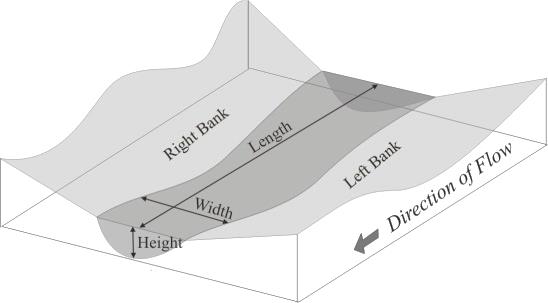 Provide generalized dimensions for the entire project / structure area. If the project includes a pipe (e.g., culvert, drain, etc.), provide the pipe diameter.Provide generalized dimensions for the entire project / structure area. If the project includes a pipe (e.g., culvert, drain, etc.), provide the pipe diameter.Provide generalized dimensions for the entire project / structure area. If the project includes a pipe (e.g., culvert, drain, etc.), provide the pipe diameter.Provide generalized dimensions for the entire project / structure area. If the project includes a pipe (e.g., culvert, drain, etc.), provide the pipe diameter.Provide generalized dimensions for the entire project / structure area. If the project includes a pipe (e.g., culvert, drain, etc.), provide the pipe diameter.Provide generalized dimensions for the entire project / structure area. If the project includes a pipe (e.g., culvert, drain, etc.), provide the pipe diameter.Provide generalized dimensions for the entire project / structure area. If the project includes a pipe (e.g., culvert, drain, etc.), provide the pipe diameter.Provide generalized dimensions for the entire project / structure area. If the project includes a pipe (e.g., culvert, drain, etc.), provide the pipe diameter.Provide generalized dimensions for the entire project / structure area. If the project includes a pipe (e.g., culvert, drain, etc.), provide the pipe diameter.Provide generalized dimensions for the entire project / structure area. If the project includes a pipe (e.g., culvert, drain, etc.), provide the pipe diameter.Provide generalized dimensions for the entire project / structure area. If the project includes a pipe (e.g., culvert, drain, etc.), provide the pipe diameter.Provide generalized dimensions for the entire project / structure area. If the project includes a pipe (e.g., culvert, drain, etc.), provide the pipe diameter.Provide generalized dimensions for the entire project / structure area. If the project includes a pipe (e.g., culvert, drain, etc.), provide the pipe diameter.Height:	Height:	Height:	Height:	Provide generalized dimensions for the entire project / structure area. If the project includes a pipe (e.g., culvert, drain, etc.), provide the pipe diameter.Provide generalized dimensions for the entire project / structure area. If the project includes a pipe (e.g., culvert, drain, etc.), provide the pipe diameter.Provide generalized dimensions for the entire project / structure area. If the project includes a pipe (e.g., culvert, drain, etc.), provide the pipe diameter.Provide generalized dimensions for the entire project / structure area. If the project includes a pipe (e.g., culvert, drain, etc.), provide the pipe diameter.Provide generalized dimensions for the entire project / structure area. If the project includes a pipe (e.g., culvert, drain, etc.), provide the pipe diameter.Provide generalized dimensions for the entire project / structure area. If the project includes a pipe (e.g., culvert, drain, etc.), provide the pipe diameter.Provide generalized dimensions for the entire project / structure area. If the project includes a pipe (e.g., culvert, drain, etc.), provide the pipe diameter.Provide generalized dimensions for the entire project / structure area. If the project includes a pipe (e.g., culvert, drain, etc.), provide the pipe diameter.Provide generalized dimensions for the entire project / structure area. If the project includes a pipe (e.g., culvert, drain, etc.), provide the pipe diameter.Provide generalized dimensions for the entire project / structure area. If the project includes a pipe (e.g., culvert, drain, etc.), provide the pipe diameter.Provide generalized dimensions for the entire project / structure area. If the project includes a pipe (e.g., culvert, drain, etc.), provide the pipe diameter.Provide generalized dimensions for the entire project / structure area. If the project includes a pipe (e.g., culvert, drain, etc.), provide the pipe diameter.Provide generalized dimensions for the entire project / structure area. If the project includes a pipe (e.g., culvert, drain, etc.), provide the pipe diameter.Length:	Length:	Length:	Length:	Provide generalized dimensions for the entire project / structure area. If the project includes a pipe (e.g., culvert, drain, etc.), provide the pipe diameter.Provide generalized dimensions for the entire project / structure area. If the project includes a pipe (e.g., culvert, drain, etc.), provide the pipe diameter.Provide generalized dimensions for the entire project / structure area. If the project includes a pipe (e.g., culvert, drain, etc.), provide the pipe diameter.Provide generalized dimensions for the entire project / structure area. If the project includes a pipe (e.g., culvert, drain, etc.), provide the pipe diameter.Provide generalized dimensions for the entire project / structure area. If the project includes a pipe (e.g., culvert, drain, etc.), provide the pipe diameter.Provide generalized dimensions for the entire project / structure area. If the project includes a pipe (e.g., culvert, drain, etc.), provide the pipe diameter.Provide generalized dimensions for the entire project / structure area. If the project includes a pipe (e.g., culvert, drain, etc.), provide the pipe diameter.Provide generalized dimensions for the entire project / structure area. If the project includes a pipe (e.g., culvert, drain, etc.), provide the pipe diameter.Provide generalized dimensions for the entire project / structure area. If the project includes a pipe (e.g., culvert, drain, etc.), provide the pipe diameter.Provide generalized dimensions for the entire project / structure area. If the project includes a pipe (e.g., culvert, drain, etc.), provide the pipe diameter.Provide generalized dimensions for the entire project / structure area. If the project includes a pipe (e.g., culvert, drain, etc.), provide the pipe diameter.Provide generalized dimensions for the entire project / structure area. If the project includes a pipe (e.g., culvert, drain, etc.), provide the pipe diameter.Provide generalized dimensions for the entire project / structure area. If the project includes a pipe (e.g., culvert, drain, etc.), provide the pipe diameter.Diameter:	Diameter:	Diameter:	Diameter:	15.  Diversion Location: 15.  Diversion Location: 15.  Diversion Location: 15.  Diversion Location: 15.  Diversion Location: 15.  Diversion Location: 15.  Diversion Location: 15.  Diversion Location: 15.  Diversion Location: 15.  Diversion Location: 15.  Diversion Location: 15.  Diversion Location:  Left bank (downstream view) Left bank (downstream view) Left bank (downstream view) Left bank (downstream view) Left bank (downstream view) Left bank (downstream view) Left bank (downstream view) Left bank (downstream view) Left bank (downstream view) Left bank (downstream view) Left bank (downstream view) Left bank (downstream view) Left bank (downstream view) Left bank (downstream view) Left bank (downstream view)Provide the general location of the diversion intake structure in relation to the streambank.Provide the general location of the diversion intake structure in relation to the streambank.Provide the general location of the diversion intake structure in relation to the streambank.Provide the general location of the diversion intake structure in relation to the streambank.Provide the general location of the diversion intake structure in relation to the streambank.Provide the general location of the diversion intake structure in relation to the streambank.Provide the general location of the diversion intake structure in relation to the streambank.Provide the general location of the diversion intake structure in relation to the streambank.Provide the general location of the diversion intake structure in relation to the streambank.Provide the general location of the diversion intake structure in relation to the streambank.Provide the general location of the diversion intake structure in relation to the streambank.Provide the general location of the diversion intake structure in relation to the streambank. Right bank (downstream view) Right bank (downstream view) Right bank (downstream view) Right bank (downstream view) Right bank (downstream view) Right bank (downstream view) Right bank (downstream view) Right bank (downstream view) Right bank (downstream view) Right bank (downstream view) Right bank (downstream view) Right bank (downstream view) Right bank (downstream view) Right bank (downstream view) Right bank (downstream view)Provide the general location of the diversion intake structure in relation to the streambank.Provide the general location of the diversion intake structure in relation to the streambank.Provide the general location of the diversion intake structure in relation to the streambank.Provide the general location of the diversion intake structure in relation to the streambank.Provide the general location of the diversion intake structure in relation to the streambank.Provide the general location of the diversion intake structure in relation to the streambank.Provide the general location of the diversion intake structure in relation to the streambank.Provide the general location of the diversion intake structure in relation to the streambank.Provide the general location of the diversion intake structure in relation to the streambank.Provide the general location of the diversion intake structure in relation to the streambank.Provide the general location of the diversion intake structure in relation to the streambank.Provide the general location of the diversion intake structure in relation to the streambank. Across entire stream channel Across entire stream channel Across entire stream channel Across entire stream channel Across entire stream channel Across entire stream channel Across entire stream channel Across entire stream channel Across entire stream channel Across entire stream channel Across entire stream channel Across entire stream channel Across entire stream channel Across entire stream channel Across entire stream channel16.  Intake Dimensions: (feet)16.  Intake Dimensions: (feet)16.  Intake Dimensions: (feet)16.  Intake Dimensions: (feet)16.  Intake Dimensions: (feet)16.  Intake Dimensions: (feet)16.  Intake Dimensions: (feet)16.  Intake Dimensions: (feet)16.  Intake Dimensions: (feet)16.  Intake Dimensions: (feet)Width:      Width:      Width:      Width:      Width:      Width:      Width:      Width:      Width:      Width:      Width:      Width:      Width:      Height:       Height:       Height:       Height:       Height:       Height:       Height:       Height:       Height:       Height:       Height:       Length:       Length:       Length:       Length:       Length:       Length:       Diameter:       Diameter:       Diameter:       Diameter:       17.  Average diversion amount: (cubic feet per second)17.  Average diversion amount: (cubic feet per second)17.  Average diversion amount: (cubic feet per second)17.  Average diversion amount: (cubic feet per second)17.  Average diversion amount: (cubic feet per second)17.  Average diversion amount: (cubic feet per second)17.  Average diversion amount: (cubic feet per second)17.  Average diversion amount: (cubic feet per second)17.  Average diversion amount: (cubic feet per second)17.  Average diversion amount: (cubic feet per second)17.  Average diversion amount: (cubic feet per second)17.  Average diversion amount: (cubic feet per second)17.  Average diversion amount: (cubic feet per second)17.  Average diversion amount: (cubic feet per second)17.  Average diversion amount: (cubic feet per second)17.  Average diversion amount: (cubic feet per second)18.  Diversion is part of a system of diversions: 18.  Diversion is part of a system of diversions: 18.  Diversion is part of a system of diversions: 18.  Diversion is part of a system of diversions: 18.  Diversion is part of a system of diversions: 18.  Diversion is part of a system of diversions: 18.  Diversion is part of a system of diversions: 18.  Diversion is part of a system of diversions: 18.  Diversion is part of a system of diversions: 18.  Diversion is part of a system of diversions: 18.  Diversion is part of a system of diversions: 18.  Diversion is part of a system of diversions: 18.  Diversion is part of a system of diversions: 18.  Diversion is part of a system of diversions: 18.  Diversion is part of a system of diversions: 18.  Diversion is part of a system of diversions: 18.  Diversion is part of a system of diversions: 18.  Diversion is part of a system of diversions: 18.  Diversion is part of a system of diversions:   Yes  Yes  Yes  Yes  Yes  Yes  Yes  No  No  No  No  No  No  No  No  No  No  No  No  No  No  No  No  No  No19.  Diverted flow can be controlled: 19.  Diverted flow can be controlled: 19.  Diverted flow can be controlled: 19.  Diverted flow can be controlled: 19.  Diverted flow can be controlled: 19.  Diverted flow can be controlled: 19.  Diverted flow can be controlled: 19.  Diverted flow can be controlled: 19.  Diverted flow can be controlled: 19.  Diverted flow can be controlled: 19.  Diverted flow can be controlled: 19.  Diverted flow can be controlled: 19.  Diverted flow can be controlled: 19.  Diverted flow can be controlled: 19.  Diverted flow can be controlled: 19.  Diverted flow can be controlled: 19.  Diverted flow can be controlled: 19.  Diverted flow can be controlled: 19.  Diverted flow can be controlled:   Yes  Yes  Yes  Yes  Yes  Yes  Yes  No  No  No  No  No  No  No  No  No  No  No  No  No  No  No  No  No  No       Control Dimensions: (feet)       Control Dimensions: (feet)       Control Dimensions: (feet)       Control Dimensions: (feet)       Control Dimensions: (feet)       Control Dimensions: (feet)       Control Dimensions: (feet)       Control Dimensions: (feet)       Control Dimensions: (feet)       Control Dimensions: (feet)Width:      Width:      Width:      Width:      Width:      Width:      Width:      Width:      Width:      Width:      Width:      Width:      Width:      Height:       Height:       Height:       Height:       Height:       Height:       Height:       Height:       Height:       Height:       Height:       Length:       Length:       Length:       Length:       Length:       Length:       Diameter:       Diameter:       Diameter:       Diameter:       20.  Water will be pumped from the stream:20.  Water will be pumped from the stream:20.  Water will be pumped from the stream:20.  Water will be pumped from the stream:20.  Water will be pumped from the stream:20.  Water will be pumped from the stream:20.  Water will be pumped from the stream:20.  Water will be pumped from the stream:20.  Water will be pumped from the stream:20.  Water will be pumped from the stream:20.  Water will be pumped from the stream:20.  Water will be pumped from the stream:20.  Water will be pumped from the stream:20.  Water will be pumped from the stream:20.  Water will be pumped from the stream:20.  Water will be pumped from the stream:20.  Water will be pumped from the stream:20.  Water will be pumped from the stream:20.  Water will be pumped from the stream:  Yes  Yes  Yes  Yes  Yes  Yes  No  No  No  No  No  No  No  No  No  No  No  No  No  No  No  No  No  No  NoIf yes, identify pump capacity: (gallons per minute)  If yes, identify pump capacity: (gallons per minute)  If yes, identify pump capacity: (gallons per minute)  If yes, identify pump capacity: (gallons per minute)  If yes, identify pump capacity: (gallons per minute)  If yes, identify pump capacity: (gallons per minute)  If yes, identify pump capacity: (gallons per minute)  If yes, identify pump capacity: (gallons per minute)  If yes, identify pump capacity: (gallons per minute)  If yes, identify pump capacity: (gallons per minute)  If yes, identify pump capacity: (gallons per minute)  If yes, identify pump capacity: (gallons per minute)  If yes, identify pump capacity: (gallons per minute)  If yes, identify pump capacity: (gallons per minute)  If yes, identify pump capacity: (gallons per minute)  If yes, identify pump capacity: (gallons per minute)  Daily average pumping time: (hours)Daily average pumping time: (hours)Daily average pumping time: (hours)Daily average pumping time: (hours)Daily average pumping time: (hours)Daily average pumping time: (hours)Daily average pumping time: (hours)Daily average pumping time: (hours)Daily average pumping time: (hours)Daily average pumping time: (hours)Daily average pumping time: (hours)21.  Water will be impounded in the stream channel:21.  Water will be impounded in the stream channel:21.  Water will be impounded in the stream channel:21.  Water will be impounded in the stream channel:21.  Water will be impounded in the stream channel:21.  Water will be impounded in the stream channel:21.  Water will be impounded in the stream channel:21.  Water will be impounded in the stream channel:21.  Water will be impounded in the stream channel:21.  Water will be impounded in the stream channel:21.  Water will be impounded in the stream channel:21.  Water will be impounded in the stream channel:21.  Water will be impounded in the stream channel:21.  Water will be impounded in the stream channel:21.  Water will be impounded in the stream channel:21.  Water will be impounded in the stream channel:21.  Water will be impounded in the stream channel:21.  Water will be impounded in the stream channel:21.  Water will be impounded in the stream channel:21.  Water will be impounded in the stream channel:  Yes  Yes  Yes  Yes  Yes  No  No  No  No  No  No  No  No  No  No  No  No  No  No  No  No  No  No  No22.  Water diversion capacity will be measured daily:22.  Water diversion capacity will be measured daily:22.  Water diversion capacity will be measured daily:22.  Water diversion capacity will be measured daily:22.  Water diversion capacity will be measured daily:22.  Water diversion capacity will be measured daily:22.  Water diversion capacity will be measured daily:22.  Water diversion capacity will be measured daily:22.  Water diversion capacity will be measured daily:22.  Water diversion capacity will be measured daily:22.  Water diversion capacity will be measured daily:22.  Water diversion capacity will be measured daily:22.  Water diversion capacity will be measured daily:22.  Water diversion capacity will be measured daily:22.  Water diversion capacity will be measured daily:22.  Water diversion capacity will be measured daily:22.  Water diversion capacity will be measured daily:22.  Water diversion capacity will be measured daily:22.  Water diversion capacity will be measured daily:22.  Water diversion capacity will be measured daily:  Yes  Yes  Yes  Yes  Yes  No  No  No  No  No  No  No  No  No  No  No  No  No  No  No  No  No  No  No23.  Water will be returned to the stream:23.  Water will be returned to the stream:23.  Water will be returned to the stream:23.  Water will be returned to the stream:23.  Water will be returned to the stream:23.  Water will be returned to the stream:23.  Water will be returned to the stream:23.  Water will be returned to the stream:23.  Water will be returned to the stream:23.  Water will be returned to the stream:23.  Water will be returned to the stream:23.  Water will be returned to the stream:23.  Water will be returned to the stream:23.  Water will be returned to the stream:23.  Water will be returned to the stream:23.  Water will be returned to the stream:23.  Water will be returned to the stream:23.  Water will be returned to the stream:23.  Water will be returned to the stream:23.  Water will be returned to the stream:  Yes  Yes  Yes  Yes  Yes  No  No  No  No  No  No  No  No  No  No  No  No  No  No  No  No  No  No  NoIf yes, average amount of return flow: (cubic feet per second)  If yes, average amount of return flow: (cubic feet per second)  If yes, average amount of return flow: (cubic feet per second)  If yes, average amount of return flow: (cubic feet per second)  If yes, average amount of return flow: (cubic feet per second)  If yes, average amount of return flow: (cubic feet per second)  If yes, average amount of return flow: (cubic feet per second)  If yes, average amount of return flow: (cubic feet per second)  If yes, average amount of return flow: (cubic feet per second)  If yes, average amount of return flow: (cubic feet per second)  If yes, average amount of return flow: (cubic feet per second)  If yes, average amount of return flow: (cubic feet per second)  If yes, average amount of return flow: (cubic feet per second)  If yes, average amount of return flow: (cubic feet per second)  If yes, average amount of return flow: (cubic feet per second)  If yes, average amount of return flow: (cubic feet per second)  If yes, average amount of return flow: (cubic feet per second)  If yes, average amount of return flow: (cubic feet per second)  If yes, average amount of return flow: (cubic feet per second)  If yes, average amount of return flow: (cubic feet per second)  If yes, average amount of return flow: (cubic feet per second)  24.  Water will be stored off-stream:24.  Water will be stored off-stream:24.  Water will be stored off-stream:24.  Water will be stored off-stream:24.  Water will be stored off-stream:24.  Water will be stored off-stream:24.  Water will be stored off-stream:24.  Water will be stored off-stream:24.  Water will be stored off-stream:24.  Water will be stored off-stream:24.  Water will be stored off-stream:24.  Water will be stored off-stream:24.  Water will be stored off-stream:24.  Water will be stored off-stream:24.  Water will be stored off-stream:24.  Water will be stored off-stream:24.  Water will be stored off-stream:24.  Water will be stored off-stream:24.  Water will be stored off-stream:24.  Water will be stored off-stream:  Yes  Yes  Yes  Yes  Yes  No  No  No  No  No  NoStorage capacity: (gallons)  Storage capacity: (gallons)  Storage capacity: (gallons)  Storage capacity: (gallons)  Storage capacity: (gallons)  Storage capacity: (gallons)  Storage capacity: (gallons)  Describe storage facility:Describe storage facility:Describe storage facility:Describe storage facility:Describe storage facility:Describe storage facility:Describe storage facility:25.  State Land Use Classification: (Check all that apply)25.  State Land Use Classification: (Check all that apply)25.  State Land Use Classification: (Check all that apply)25.  State Land Use Classification: (Check all that apply)25.  State Land Use Classification: (Check all that apply)25.  State Land Use Classification: (Check all that apply)25.  State Land Use Classification: (Check all that apply)25.  State Land Use Classification: (Check all that apply)25.  State Land Use Classification: (Check all that apply)25.  State Land Use Classification: (Check all that apply)25.  State Land Use Classification: (Check all that apply)25.  State Land Use Classification: (Check all that apply)25.  State Land Use Classification: (Check all that apply)25.  State Land Use Classification: (Check all that apply)25.  State Land Use Classification: (Check all that apply)25.  State Land Use Classification: (Check all that apply)25.  State Land Use Classification: (Check all that apply)25.  State Land Use Classification: (Check all that apply)25.  State Land Use Classification: (Check all that apply)  Agriculture  Agriculture  Agriculture  Agriculture  Agriculture  Agriculture  Agriculture  Agriculture  Agriculture  Agriculture   Conservation   Conservation   Conservation   Conservation   Conservation   Conservation   Conservation  Rural  Rural  Rural  Rural  Rural   Urban   Urban   UrbanWATER USE INFORMATION WATER USE INFORMATION WATER USE INFORMATION WATER USE INFORMATION WATER USE INFORMATION WATER USE INFORMATION WATER USE INFORMATION WATER USE INFORMATION WATER USE INFORMATION WATER USE INFORMATION WATER USE INFORMATION WATER USE INFORMATION WATER USE INFORMATION WATER USE INFORMATION WATER USE INFORMATION WATER USE INFORMATION WATER USE INFORMATION WATER USE INFORMATION WATER USE INFORMATION WATER USE INFORMATION WATER USE INFORMATION WATER USE INFORMATION WATER USE INFORMATION WATER USE INFORMATION WATER USE INFORMATION WATER USE INFORMATION WATER USE INFORMATION WATER USE INFORMATION WATER USE INFORMATION WATER USE INFORMATION WATER USE INFORMATION WATER USE INFORMATION WATER USE INFORMATION WATER USE INFORMATION WATER USE INFORMATION WATER USE INFORMATION WATER USE INFORMATION WATER USE INFORMATION WATER USE INFORMATION WATER USE INFORMATION WATER USE INFORMATION WATER USE INFORMATION WATER USE INFORMATION WATER USE INFORMATION Check all water use categories below that are intended for the proposed diversion, then describe the proposed use in more detail.  Check all water use categories below that are intended for the proposed diversion, then describe the proposed use in more detail.  Check all water use categories below that are intended for the proposed diversion, then describe the proposed use in more detail.  Check all water use categories below that are intended for the proposed diversion, then describe the proposed use in more detail.  Check all water use categories below that are intended for the proposed diversion, then describe the proposed use in more detail.  Check all water use categories below that are intended for the proposed diversion, then describe the proposed use in more detail.  Check all water use categories below that are intended for the proposed diversion, then describe the proposed use in more detail.  Check all water use categories below that are intended for the proposed diversion, then describe the proposed use in more detail.  Check all water use categories below that are intended for the proposed diversion, then describe the proposed use in more detail.  Check all water use categories below that are intended for the proposed diversion, then describe the proposed use in more detail.  Check all water use categories below that are intended for the proposed diversion, then describe the proposed use in more detail.  Check all water use categories below that are intended for the proposed diversion, then describe the proposed use in more detail.  Check all water use categories below that are intended for the proposed diversion, then describe the proposed use in more detail.  Check all water use categories below that are intended for the proposed diversion, then describe the proposed use in more detail.  Check all water use categories below that are intended for the proposed diversion, then describe the proposed use in more detail.  Check all water use categories below that are intended for the proposed diversion, then describe the proposed use in more detail.  Check all water use categories below that are intended for the proposed diversion, then describe the proposed use in more detail.  Check all water use categories below that are intended for the proposed diversion, then describe the proposed use in more detail.  Check all water use categories below that are intended for the proposed diversion, then describe the proposed use in more detail.  Check all water use categories below that are intended for the proposed diversion, then describe the proposed use in more detail.  Check all water use categories below that are intended for the proposed diversion, then describe the proposed use in more detail.  Check all water use categories below that are intended for the proposed diversion, then describe the proposed use in more detail.  Check all water use categories below that are intended for the proposed diversion, then describe the proposed use in more detail.  Check all water use categories below that are intended for the proposed diversion, then describe the proposed use in more detail.  Check all water use categories below that are intended for the proposed diversion, then describe the proposed use in more detail.  Check all water use categories below that are intended for the proposed diversion, then describe the proposed use in more detail.  Check all water use categories below that are intended for the proposed diversion, then describe the proposed use in more detail.  Check all water use categories below that are intended for the proposed diversion, then describe the proposed use in more detail.  Check all water use categories below that are intended for the proposed diversion, then describe the proposed use in more detail.  Check all water use categories below that are intended for the proposed diversion, then describe the proposed use in more detail.  Check all water use categories below that are intended for the proposed diversion, then describe the proposed use in more detail.  Check all water use categories below that are intended for the proposed diversion, then describe the proposed use in more detail.  Check all water use categories below that are intended for the proposed diversion, then describe the proposed use in more detail.  Check all water use categories below that are intended for the proposed diversion, then describe the proposed use in more detail.  Check all water use categories below that are intended for the proposed diversion, then describe the proposed use in more detail.  Check all water use categories below that are intended for the proposed diversion, then describe the proposed use in more detail.  Check all water use categories below that are intended for the proposed diversion, then describe the proposed use in more detail.  Check all water use categories below that are intended for the proposed diversion, then describe the proposed use in more detail.  Check all water use categories below that are intended for the proposed diversion, then describe the proposed use in more detail.  Check all water use categories below that are intended for the proposed diversion, then describe the proposed use in more detail.  Check all water use categories below that are intended for the proposed diversion, then describe the proposed use in more detail.  Check all water use categories below that are intended for the proposed diversion, then describe the proposed use in more detail.  Check all water use categories below that are intended for the proposed diversion, then describe the proposed use in more detail.  Check all water use categories below that are intended for the proposed diversion, then describe the proposed use in more detail.     26.  Agriculture   26.  Agriculture   26.  Agriculture   26.  Agriculture   26.  Agriculture   26.  Agriculture   27.  Domestic   27.  Domestic   27.  Domestic   27.  Domestic   27.  Domestic   27.  Domestic   28.  Industrial   28.  Industrial   28.  Industrial   28.  Industrial   28.  Industrial   28.  Industrial   29.  Irrigation   29.  Irrigation   29.  Irrigation   29.  Irrigation   29.  Irrigation   29.  Irrigation   30.  Military   30.  Military   30.  Military   30.  Military   30.  Military   30.  Military   31.  Municipal   31.  Municipal   31.  Municipal   31.  Municipal   31.  Municipal   31.  MunicipalLEGAL REQUIREMENTSLEGAL REQUIREMENTSLEGAL REQUIREMENTSLEGAL REQUIREMENTSLEGAL REQUIREMENTSLEGAL REQUIREMENTSLEGAL REQUIREMENTSLEGAL REQUIREMENTSLEGAL REQUIREMENTSLEGAL REQUIREMENTSLEGAL REQUIREMENTSLEGAL REQUIREMENTSLEGAL REQUIREMENTSLEGAL REQUIREMENTSLEGAL REQUIREMENTSLEGAL REQUIREMENTSLEGAL REQUIREMENTSLEGAL REQUIREMENTSLEGAL REQUIREMENTSLEGAL REQUIREMENTSLEGAL REQUIREMENTSLEGAL REQUIREMENTSLEGAL REQUIREMENTSLEGAL REQUIREMENTSLEGAL REQUIREMENTSLEGAL REQUIREMENTSLEGAL REQUIREMENTSLEGAL REQUIREMENTSLEGAL REQUIREMENTSLEGAL REQUIREMENTSLEGAL REQUIREMENTSLEGAL REQUIREMENTSLEGAL REQUIREMENTSLEGAL REQUIREMENTSLEGAL REQUIREMENTSLEGAL REQUIREMENTSLEGAL REQUIREMENTSLEGAL REQUIREMENTSLEGAL REQUIREMENTSLEGAL REQUIREMENTSLEGAL REQUIREMENTSLEGAL REQUIREMENTSLEGAL REQUIREMENTSLEGAL REQUIREMENTSIf required, the permits or approvals below must be obtained before the Commission on Water Resource Management can legally issue a permit.  Visit the Commission’s Applications & Forms webpage (http://dlnr.hawaii.gov/cwrm/info/forms/) for links to agency websites/contact information.If required, the permits or approvals below must be obtained before the Commission on Water Resource Management can legally issue a permit.  Visit the Commission’s Applications & Forms webpage (http://dlnr.hawaii.gov/cwrm/info/forms/) for links to agency websites/contact information.If required, the permits or approvals below must be obtained before the Commission on Water Resource Management can legally issue a permit.  Visit the Commission’s Applications & Forms webpage (http://dlnr.hawaii.gov/cwrm/info/forms/) for links to agency websites/contact information.If required, the permits or approvals below must be obtained before the Commission on Water Resource Management can legally issue a permit.  Visit the Commission’s Applications & Forms webpage (http://dlnr.hawaii.gov/cwrm/info/forms/) for links to agency websites/contact information.If required, the permits or approvals below must be obtained before the Commission on Water Resource Management can legally issue a permit.  Visit the Commission’s Applications & Forms webpage (http://dlnr.hawaii.gov/cwrm/info/forms/) for links to agency websites/contact information.If required, the permits or approvals below must be obtained before the Commission on Water Resource Management can legally issue a permit.  Visit the Commission’s Applications & Forms webpage (http://dlnr.hawaii.gov/cwrm/info/forms/) for links to agency websites/contact information.If required, the permits or approvals below must be obtained before the Commission on Water Resource Management can legally issue a permit.  Visit the Commission’s Applications & Forms webpage (http://dlnr.hawaii.gov/cwrm/info/forms/) for links to agency websites/contact information.If required, the permits or approvals below must be obtained before the Commission on Water Resource Management can legally issue a permit.  Visit the Commission’s Applications & Forms webpage (http://dlnr.hawaii.gov/cwrm/info/forms/) for links to agency websites/contact information.If required, the permits or approvals below must be obtained before the Commission on Water Resource Management can legally issue a permit.  Visit the Commission’s Applications & Forms webpage (http://dlnr.hawaii.gov/cwrm/info/forms/) for links to agency websites/contact information.If required, the permits or approvals below must be obtained before the Commission on Water Resource Management can legally issue a permit.  Visit the Commission’s Applications & Forms webpage (http://dlnr.hawaii.gov/cwrm/info/forms/) for links to agency websites/contact information.If required, the permits or approvals below must be obtained before the Commission on Water Resource Management can legally issue a permit.  Visit the Commission’s Applications & Forms webpage (http://dlnr.hawaii.gov/cwrm/info/forms/) for links to agency websites/contact information.If required, the permits or approvals below must be obtained before the Commission on Water Resource Management can legally issue a permit.  Visit the Commission’s Applications & Forms webpage (http://dlnr.hawaii.gov/cwrm/info/forms/) for links to agency websites/contact information.If required, the permits or approvals below must be obtained before the Commission on Water Resource Management can legally issue a permit.  Visit the Commission’s Applications & Forms webpage (http://dlnr.hawaii.gov/cwrm/info/forms/) for links to agency websites/contact information.If required, the permits or approvals below must be obtained before the Commission on Water Resource Management can legally issue a permit.  Visit the Commission’s Applications & Forms webpage (http://dlnr.hawaii.gov/cwrm/info/forms/) for links to agency websites/contact information.If required, the permits or approvals below must be obtained before the Commission on Water Resource Management can legally issue a permit.  Visit the Commission’s Applications & Forms webpage (http://dlnr.hawaii.gov/cwrm/info/forms/) for links to agency websites/contact information.If required, the permits or approvals below must be obtained before the Commission on Water Resource Management can legally issue a permit.  Visit the Commission’s Applications & Forms webpage (http://dlnr.hawaii.gov/cwrm/info/forms/) for links to agency websites/contact information.If required, the permits or approvals below must be obtained before the Commission on Water Resource Management can legally issue a permit.  Visit the Commission’s Applications & Forms webpage (http://dlnr.hawaii.gov/cwrm/info/forms/) for links to agency websites/contact information.If required, the permits or approvals below must be obtained before the Commission on Water Resource Management can legally issue a permit.  Visit the Commission’s Applications & Forms webpage (http://dlnr.hawaii.gov/cwrm/info/forms/) for links to agency websites/contact information.If required, the permits or approvals below must be obtained before the Commission on Water Resource Management can legally issue a permit.  Visit the Commission’s Applications & Forms webpage (http://dlnr.hawaii.gov/cwrm/info/forms/) for links to agency websites/contact information.If required, the permits or approvals below must be obtained before the Commission on Water Resource Management can legally issue a permit.  Visit the Commission’s Applications & Forms webpage (http://dlnr.hawaii.gov/cwrm/info/forms/) for links to agency websites/contact information.If required, the permits or approvals below must be obtained before the Commission on Water Resource Management can legally issue a permit.  Visit the Commission’s Applications & Forms webpage (http://dlnr.hawaii.gov/cwrm/info/forms/) for links to agency websites/contact information.If required, the permits or approvals below must be obtained before the Commission on Water Resource Management can legally issue a permit.  Visit the Commission’s Applications & Forms webpage (http://dlnr.hawaii.gov/cwrm/info/forms/) for links to agency websites/contact information.If required, the permits or approvals below must be obtained before the Commission on Water Resource Management can legally issue a permit.  Visit the Commission’s Applications & Forms webpage (http://dlnr.hawaii.gov/cwrm/info/forms/) for links to agency websites/contact information.If required, the permits or approvals below must be obtained before the Commission on Water Resource Management can legally issue a permit.  Visit the Commission’s Applications & Forms webpage (http://dlnr.hawaii.gov/cwrm/info/forms/) for links to agency websites/contact information.If required, the permits or approvals below must be obtained before the Commission on Water Resource Management can legally issue a permit.  Visit the Commission’s Applications & Forms webpage (http://dlnr.hawaii.gov/cwrm/info/forms/) for links to agency websites/contact information.If required, the permits or approvals below must be obtained before the Commission on Water Resource Management can legally issue a permit.  Visit the Commission’s Applications & Forms webpage (http://dlnr.hawaii.gov/cwrm/info/forms/) for links to agency websites/contact information.If required, the permits or approvals below must be obtained before the Commission on Water Resource Management can legally issue a permit.  Visit the Commission’s Applications & Forms webpage (http://dlnr.hawaii.gov/cwrm/info/forms/) for links to agency websites/contact information.If required, the permits or approvals below must be obtained before the Commission on Water Resource Management can legally issue a permit.  Visit the Commission’s Applications & Forms webpage (http://dlnr.hawaii.gov/cwrm/info/forms/) for links to agency websites/contact information.If required, the permits or approvals below must be obtained before the Commission on Water Resource Management can legally issue a permit.  Visit the Commission’s Applications & Forms webpage (http://dlnr.hawaii.gov/cwrm/info/forms/) for links to agency websites/contact information.If required, the permits or approvals below must be obtained before the Commission on Water Resource Management can legally issue a permit.  Visit the Commission’s Applications & Forms webpage (http://dlnr.hawaii.gov/cwrm/info/forms/) for links to agency websites/contact information.If required, the permits or approvals below must be obtained before the Commission on Water Resource Management can legally issue a permit.  Visit the Commission’s Applications & Forms webpage (http://dlnr.hawaii.gov/cwrm/info/forms/) for links to agency websites/contact information.If required, the permits or approvals below must be obtained before the Commission on Water Resource Management can legally issue a permit.  Visit the Commission’s Applications & Forms webpage (http://dlnr.hawaii.gov/cwrm/info/forms/) for links to agency websites/contact information.If required, the permits or approvals below must be obtained before the Commission on Water Resource Management can legally issue a permit.  Visit the Commission’s Applications & Forms webpage (http://dlnr.hawaii.gov/cwrm/info/forms/) for links to agency websites/contact information.If required, the permits or approvals below must be obtained before the Commission on Water Resource Management can legally issue a permit.  Visit the Commission’s Applications & Forms webpage (http://dlnr.hawaii.gov/cwrm/info/forms/) for links to agency websites/contact information.If required, the permits or approvals below must be obtained before the Commission on Water Resource Management can legally issue a permit.  Visit the Commission’s Applications & Forms webpage (http://dlnr.hawaii.gov/cwrm/info/forms/) for links to agency websites/contact information.If required, the permits or approvals below must be obtained before the Commission on Water Resource Management can legally issue a permit.  Visit the Commission’s Applications & Forms webpage (http://dlnr.hawaii.gov/cwrm/info/forms/) for links to agency websites/contact information.If required, the permits or approvals below must be obtained before the Commission on Water Resource Management can legally issue a permit.  Visit the Commission’s Applications & Forms webpage (http://dlnr.hawaii.gov/cwrm/info/forms/) for links to agency websites/contact information.If required, the permits or approvals below must be obtained before the Commission on Water Resource Management can legally issue a permit.  Visit the Commission’s Applications & Forms webpage (http://dlnr.hawaii.gov/cwrm/info/forms/) for links to agency websites/contact information.If required, the permits or approvals below must be obtained before the Commission on Water Resource Management can legally issue a permit.  Visit the Commission’s Applications & Forms webpage (http://dlnr.hawaii.gov/cwrm/info/forms/) for links to agency websites/contact information.If required, the permits or approvals below must be obtained before the Commission on Water Resource Management can legally issue a permit.  Visit the Commission’s Applications & Forms webpage (http://dlnr.hawaii.gov/cwrm/info/forms/) for links to agency websites/contact information.If required, the permits or approvals below must be obtained before the Commission on Water Resource Management can legally issue a permit.  Visit the Commission’s Applications & Forms webpage (http://dlnr.hawaii.gov/cwrm/info/forms/) for links to agency websites/contact information.If required, the permits or approvals below must be obtained before the Commission on Water Resource Management can legally issue a permit.  Visit the Commission’s Applications & Forms webpage (http://dlnr.hawaii.gov/cwrm/info/forms/) for links to agency websites/contact information.If required, the permits or approvals below must be obtained before the Commission on Water Resource Management can legally issue a permit.  Visit the Commission’s Applications & Forms webpage (http://dlnr.hawaii.gov/cwrm/info/forms/) for links to agency websites/contact information.If required, the permits or approvals below must be obtained before the Commission on Water Resource Management can legally issue a permit.  Visit the Commission’s Applications & Forms webpage (http://dlnr.hawaii.gov/cwrm/info/forms/) for links to agency websites/contact information.32.  Conservation District Use Permit (CDUP): To find out if your stream diversion works is located in a Conservation District (CD), you may visit  to the Land Use Commission (LUC) website at http://luc.hawaii.gov/maps to view Land Use District Boundary maps.  If the stream diversion works will be located in a CD, contact the Department of Land and Natural Resources’ Office of Conservation and Coastal Lands (OCCL) at (808) 587-0377 to determine is a CDUP is required.32.  Conservation District Use Permit (CDUP): To find out if your stream diversion works is located in a Conservation District (CD), you may visit  to the Land Use Commission (LUC) website at http://luc.hawaii.gov/maps to view Land Use District Boundary maps.  If the stream diversion works will be located in a CD, contact the Department of Land and Natural Resources’ Office of Conservation and Coastal Lands (OCCL) at (808) 587-0377 to determine is a CDUP is required.32.  Conservation District Use Permit (CDUP): To find out if your stream diversion works is located in a Conservation District (CD), you may visit  to the Land Use Commission (LUC) website at http://luc.hawaii.gov/maps to view Land Use District Boundary maps.  If the stream diversion works will be located in a CD, contact the Department of Land and Natural Resources’ Office of Conservation and Coastal Lands (OCCL) at (808) 587-0377 to determine is a CDUP is required.32.  Conservation District Use Permit (CDUP): To find out if your stream diversion works is located in a Conservation District (CD), you may visit  to the Land Use Commission (LUC) website at http://luc.hawaii.gov/maps to view Land Use District Boundary maps.  If the stream diversion works will be located in a CD, contact the Department of Land and Natural Resources’ Office of Conservation and Coastal Lands (OCCL) at (808) 587-0377 to determine is a CDUP is required.32.  Conservation District Use Permit (CDUP): To find out if your stream diversion works is located in a Conservation District (CD), you may visit  to the Land Use Commission (LUC) website at http://luc.hawaii.gov/maps to view Land Use District Boundary maps.  If the stream diversion works will be located in a CD, contact the Department of Land and Natural Resources’ Office of Conservation and Coastal Lands (OCCL) at (808) 587-0377 to determine is a CDUP is required.32.  Conservation District Use Permit (CDUP): To find out if your stream diversion works is located in a Conservation District (CD), you may visit  to the Land Use Commission (LUC) website at http://luc.hawaii.gov/maps to view Land Use District Boundary maps.  If the stream diversion works will be located in a CD, contact the Department of Land and Natural Resources’ Office of Conservation and Coastal Lands (OCCL) at (808) 587-0377 to determine is a CDUP is required.32.  Conservation District Use Permit (CDUP): To find out if your stream diversion works is located in a Conservation District (CD), you may visit  to the Land Use Commission (LUC) website at http://luc.hawaii.gov/maps to view Land Use District Boundary maps.  If the stream diversion works will be located in a CD, contact the Department of Land and Natural Resources’ Office of Conservation and Coastal Lands (OCCL) at (808) 587-0377 to determine is a CDUP is required.32.  Conservation District Use Permit (CDUP): To find out if your stream diversion works is located in a Conservation District (CD), you may visit  to the Land Use Commission (LUC) website at http://luc.hawaii.gov/maps to view Land Use District Boundary maps.  If the stream diversion works will be located in a CD, contact the Department of Land and Natural Resources’ Office of Conservation and Coastal Lands (OCCL) at (808) 587-0377 to determine is a CDUP is required.32.  Conservation District Use Permit (CDUP): To find out if your stream diversion works is located in a Conservation District (CD), you may visit  to the Land Use Commission (LUC) website at http://luc.hawaii.gov/maps to view Land Use District Boundary maps.  If the stream diversion works will be located in a CD, contact the Department of Land and Natural Resources’ Office of Conservation and Coastal Lands (OCCL) at (808) 587-0377 to determine is a CDUP is required.32.  Conservation District Use Permit (CDUP): To find out if your stream diversion works is located in a Conservation District (CD), you may visit  to the Land Use Commission (LUC) website at http://luc.hawaii.gov/maps to view Land Use District Boundary maps.  If the stream diversion works will be located in a CD, contact the Department of Land and Natural Resources’ Office of Conservation and Coastal Lands (OCCL) at (808) 587-0377 to determine is a CDUP is required.32.  Conservation District Use Permit (CDUP): To find out if your stream diversion works is located in a Conservation District (CD), you may visit  to the Land Use Commission (LUC) website at http://luc.hawaii.gov/maps to view Land Use District Boundary maps.  If the stream diversion works will be located in a CD, contact the Department of Land and Natural Resources’ Office of Conservation and Coastal Lands (OCCL) at (808) 587-0377 to determine is a CDUP is required.32.  Conservation District Use Permit (CDUP): To find out if your stream diversion works is located in a Conservation District (CD), you may visit  to the Land Use Commission (LUC) website at http://luc.hawaii.gov/maps to view Land Use District Boundary maps.  If the stream diversion works will be located in a CD, contact the Department of Land and Natural Resources’ Office of Conservation and Coastal Lands (OCCL) at (808) 587-0377 to determine is a CDUP is required.32.  Conservation District Use Permit (CDUP): To find out if your stream diversion works is located in a Conservation District (CD), you may visit  to the Land Use Commission (LUC) website at http://luc.hawaii.gov/maps to view Land Use District Boundary maps.  If the stream diversion works will be located in a CD, contact the Department of Land and Natural Resources’ Office of Conservation and Coastal Lands (OCCL) at (808) 587-0377 to determine is a CDUP is required.32.  Conservation District Use Permit (CDUP): To find out if your stream diversion works is located in a Conservation District (CD), you may visit  to the Land Use Commission (LUC) website at http://luc.hawaii.gov/maps to view Land Use District Boundary maps.  If the stream diversion works will be located in a CD, contact the Department of Land and Natural Resources’ Office of Conservation and Coastal Lands (OCCL) at (808) 587-0377 to determine is a CDUP is required.32.  Conservation District Use Permit (CDUP): To find out if your stream diversion works is located in a Conservation District (CD), you may visit  to the Land Use Commission (LUC) website at http://luc.hawaii.gov/maps to view Land Use District Boundary maps.  If the stream diversion works will be located in a CD, contact the Department of Land and Natural Resources’ Office of Conservation and Coastal Lands (OCCL) at (808) 587-0377 to determine is a CDUP is required.32.  Conservation District Use Permit (CDUP): To find out if your stream diversion works is located in a Conservation District (CD), you may visit  to the Land Use Commission (LUC) website at http://luc.hawaii.gov/maps to view Land Use District Boundary maps.  If the stream diversion works will be located in a CD, contact the Department of Land and Natural Resources’ Office of Conservation and Coastal Lands (OCCL) at (808) 587-0377 to determine is a CDUP is required.32.  Conservation District Use Permit (CDUP): To find out if your stream diversion works is located in a Conservation District (CD), you may visit  to the Land Use Commission (LUC) website at http://luc.hawaii.gov/maps to view Land Use District Boundary maps.  If the stream diversion works will be located in a CD, contact the Department of Land and Natural Resources’ Office of Conservation and Coastal Lands (OCCL) at (808) 587-0377 to determine is a CDUP is required.32.  Conservation District Use Permit (CDUP): To find out if your stream diversion works is located in a Conservation District (CD), you may visit  to the Land Use Commission (LUC) website at http://luc.hawaii.gov/maps to view Land Use District Boundary maps.  If the stream diversion works will be located in a CD, contact the Department of Land and Natural Resources’ Office of Conservation and Coastal Lands (OCCL) at (808) 587-0377 to determine is a CDUP is required.32.  Conservation District Use Permit (CDUP): To find out if your stream diversion works is located in a Conservation District (CD), you may visit  to the Land Use Commission (LUC) website at http://luc.hawaii.gov/maps to view Land Use District Boundary maps.  If the stream diversion works will be located in a CD, contact the Department of Land and Natural Resources’ Office of Conservation and Coastal Lands (OCCL) at (808) 587-0377 to determine is a CDUP is required.32.  Conservation District Use Permit (CDUP): To find out if your stream diversion works is located in a Conservation District (CD), you may visit  to the Land Use Commission (LUC) website at http://luc.hawaii.gov/maps to view Land Use District Boundary maps.  If the stream diversion works will be located in a CD, contact the Department of Land and Natural Resources’ Office of Conservation and Coastal Lands (OCCL) at (808) 587-0377 to determine is a CDUP is required.32.  Conservation District Use Permit (CDUP): To find out if your stream diversion works is located in a Conservation District (CD), you may visit  to the Land Use Commission (LUC) website at http://luc.hawaii.gov/maps to view Land Use District Boundary maps.  If the stream diversion works will be located in a CD, contact the Department of Land and Natural Resources’ Office of Conservation and Coastal Lands (OCCL) at (808) 587-0377 to determine is a CDUP is required.32.  Conservation District Use Permit (CDUP): To find out if your stream diversion works is located in a Conservation District (CD), you may visit  to the Land Use Commission (LUC) website at http://luc.hawaii.gov/maps to view Land Use District Boundary maps.  If the stream diversion works will be located in a CD, contact the Department of Land and Natural Resources’ Office of Conservation and Coastal Lands (OCCL) at (808) 587-0377 to determine is a CDUP is required.32.  Conservation District Use Permit (CDUP): To find out if your stream diversion works is located in a Conservation District (CD), you may visit  to the Land Use Commission (LUC) website at http://luc.hawaii.gov/maps to view Land Use District Boundary maps.  If the stream diversion works will be located in a CD, contact the Department of Land and Natural Resources’ Office of Conservation and Coastal Lands (OCCL) at (808) 587-0377 to determine is a CDUP is required.32.  Conservation District Use Permit (CDUP): To find out if your stream diversion works is located in a Conservation District (CD), you may visit  to the Land Use Commission (LUC) website at http://luc.hawaii.gov/maps to view Land Use District Boundary maps.  If the stream diversion works will be located in a CD, contact the Department of Land and Natural Resources’ Office of Conservation and Coastal Lands (OCCL) at (808) 587-0377 to determine is a CDUP is required.32.  Conservation District Use Permit (CDUP): To find out if your stream diversion works is located in a Conservation District (CD), you may visit  to the Land Use Commission (LUC) website at http://luc.hawaii.gov/maps to view Land Use District Boundary maps.  If the stream diversion works will be located in a CD, contact the Department of Land and Natural Resources’ Office of Conservation and Coastal Lands (OCCL) at (808) 587-0377 to determine is a CDUP is required.32.  Conservation District Use Permit (CDUP): To find out if your stream diversion works is located in a Conservation District (CD), you may visit  to the Land Use Commission (LUC) website at http://luc.hawaii.gov/maps to view Land Use District Boundary maps.  If the stream diversion works will be located in a CD, contact the Department of Land and Natural Resources’ Office of Conservation and Coastal Lands (OCCL) at (808) 587-0377 to determine is a CDUP is required.32.  Conservation District Use Permit (CDUP): To find out if your stream diversion works is located in a Conservation District (CD), you may visit  to the Land Use Commission (LUC) website at http://luc.hawaii.gov/maps to view Land Use District Boundary maps.  If the stream diversion works will be located in a CD, contact the Department of Land and Natural Resources’ Office of Conservation and Coastal Lands (OCCL) at (808) 587-0377 to determine is a CDUP is required.32.  Conservation District Use Permit (CDUP): To find out if your stream diversion works is located in a Conservation District (CD), you may visit  to the Land Use Commission (LUC) website at http://luc.hawaii.gov/maps to view Land Use District Boundary maps.  If the stream diversion works will be located in a CD, contact the Department of Land and Natural Resources’ Office of Conservation and Coastal Lands (OCCL) at (808) 587-0377 to determine is a CDUP is required.32.  Conservation District Use Permit (CDUP): To find out if your stream diversion works is located in a Conservation District (CD), you may visit  to the Land Use Commission (LUC) website at http://luc.hawaii.gov/maps to view Land Use District Boundary maps.  If the stream diversion works will be located in a CD, contact the Department of Land and Natural Resources’ Office of Conservation and Coastal Lands (OCCL) at (808) 587-0377 to determine is a CDUP is required.32.  Conservation District Use Permit (CDUP): To find out if your stream diversion works is located in a Conservation District (CD), you may visit  to the Land Use Commission (LUC) website at http://luc.hawaii.gov/maps to view Land Use District Boundary maps.  If the stream diversion works will be located in a CD, contact the Department of Land and Natural Resources’ Office of Conservation and Coastal Lands (OCCL) at (808) 587-0377 to determine is a CDUP is required.32.  Conservation District Use Permit (CDUP): To find out if your stream diversion works is located in a Conservation District (CD), you may visit  to the Land Use Commission (LUC) website at http://luc.hawaii.gov/maps to view Land Use District Boundary maps.  If the stream diversion works will be located in a CD, contact the Department of Land and Natural Resources’ Office of Conservation and Coastal Lands (OCCL) at (808) 587-0377 to determine is a CDUP is required.32.  Conservation District Use Permit (CDUP): To find out if your stream diversion works is located in a Conservation District (CD), you may visit  to the Land Use Commission (LUC) website at http://luc.hawaii.gov/maps to view Land Use District Boundary maps.  If the stream diversion works will be located in a CD, contact the Department of Land and Natural Resources’ Office of Conservation and Coastal Lands (OCCL) at (808) 587-0377 to determine is a CDUP is required.32.  Conservation District Use Permit (CDUP): To find out if your stream diversion works is located in a Conservation District (CD), you may visit  to the Land Use Commission (LUC) website at http://luc.hawaii.gov/maps to view Land Use District Boundary maps.  If the stream diversion works will be located in a CD, contact the Department of Land and Natural Resources’ Office of Conservation and Coastal Lands (OCCL) at (808) 587-0377 to determine is a CDUP is required.32.  Conservation District Use Permit (CDUP): To find out if your stream diversion works is located in a Conservation District (CD), you may visit  to the Land Use Commission (LUC) website at http://luc.hawaii.gov/maps to view Land Use District Boundary maps.  If the stream diversion works will be located in a CD, contact the Department of Land and Natural Resources’ Office of Conservation and Coastal Lands (OCCL) at (808) 587-0377 to determine is a CDUP is required.32.  Conservation District Use Permit (CDUP): To find out if your stream diversion works is located in a Conservation District (CD), you may visit  to the Land Use Commission (LUC) website at http://luc.hawaii.gov/maps to view Land Use District Boundary maps.  If the stream diversion works will be located in a CD, contact the Department of Land and Natural Resources’ Office of Conservation and Coastal Lands (OCCL) at (808) 587-0377 to determine is a CDUP is required.32.  Conservation District Use Permit (CDUP): To find out if your stream diversion works is located in a Conservation District (CD), you may visit  to the Land Use Commission (LUC) website at http://luc.hawaii.gov/maps to view Land Use District Boundary maps.  If the stream diversion works will be located in a CD, contact the Department of Land and Natural Resources’ Office of Conservation and Coastal Lands (OCCL) at (808) 587-0377 to determine is a CDUP is required.32.  Conservation District Use Permit (CDUP): To find out if your stream diversion works is located in a Conservation District (CD), you may visit  to the Land Use Commission (LUC) website at http://luc.hawaii.gov/maps to view Land Use District Boundary maps.  If the stream diversion works will be located in a CD, contact the Department of Land and Natural Resources’ Office of Conservation and Coastal Lands (OCCL) at (808) 587-0377 to determine is a CDUP is required.32.  Conservation District Use Permit (CDUP): To find out if your stream diversion works is located in a Conservation District (CD), you may visit  to the Land Use Commission (LUC) website at http://luc.hawaii.gov/maps to view Land Use District Boundary maps.  If the stream diversion works will be located in a CD, contact the Department of Land and Natural Resources’ Office of Conservation and Coastal Lands (OCCL) at (808) 587-0377 to determine is a CDUP is required.32.  Conservation District Use Permit (CDUP): To find out if your stream diversion works is located in a Conservation District (CD), you may visit  to the Land Use Commission (LUC) website at http://luc.hawaii.gov/maps to view Land Use District Boundary maps.  If the stream diversion works will be located in a CD, contact the Department of Land and Natural Resources’ Office of Conservation and Coastal Lands (OCCL) at (808) 587-0377 to determine is a CDUP is required.32.  Conservation District Use Permit (CDUP): To find out if your stream diversion works is located in a Conservation District (CD), you may visit  to the Land Use Commission (LUC) website at http://luc.hawaii.gov/maps to view Land Use District Boundary maps.  If the stream diversion works will be located in a CD, contact the Department of Land and Natural Resources’ Office of Conservation and Coastal Lands (OCCL) at (808) 587-0377 to determine is a CDUP is required.32.  Conservation District Use Permit (CDUP): To find out if your stream diversion works is located in a Conservation District (CD), you may visit  to the Land Use Commission (LUC) website at http://luc.hawaii.gov/maps to view Land Use District Boundary maps.  If the stream diversion works will be located in a CD, contact the Department of Land and Natural Resources’ Office of Conservation and Coastal Lands (OCCL) at (808) 587-0377 to determine is a CDUP is required.32.  Conservation District Use Permit (CDUP): To find out if your stream diversion works is located in a Conservation District (CD), you may visit  to the Land Use Commission (LUC) website at http://luc.hawaii.gov/maps to view Land Use District Boundary maps.  If the stream diversion works will be located in a CD, contact the Department of Land and Natural Resources’ Office of Conservation and Coastal Lands (OCCL) at (808) 587-0377 to determine is a CDUP is required.32.  Conservation District Use Permit (CDUP): To find out if your stream diversion works is located in a Conservation District (CD), you may visit  to the Land Use Commission (LUC) website at http://luc.hawaii.gov/maps to view Land Use District Boundary maps.  If the stream diversion works will be located in a CD, contact the Department of Land and Natural Resources’ Office of Conservation and Coastal Lands (OCCL) at (808) 587-0377 to determine is a CDUP is required.32.  Conservation District Use Permit (CDUP): To find out if your stream diversion works is located in a Conservation District (CD), you may visit  to the Land Use Commission (LUC) website at http://luc.hawaii.gov/maps to view Land Use District Boundary maps.  If the stream diversion works will be located in a CD, contact the Department of Land and Natural Resources’ Office of Conservation and Coastal Lands (OCCL) at (808) 587-0377 to determine is a CDUP is required.  Stream diversion works is in a Conservation District.  Stream diversion works is in a Conservation District.  Stream diversion works is in a Conservation District.  Stream diversion works is in a Conservation District.  Stream diversion works is in a Conservation District.  Stream diversion works is in a Conservation District.  Stream diversion works is in a Conservation District.  Stream diversion works is in a Conservation District.  Stream diversion works is in a Conservation District.  Stream diversion works is in a Conservation District.  Stream diversion works is in a Conservation District.  Stream diversion works is in a Conservation District.  Stream diversion works is in a Conservation District.  Stream diversion works is in a Conservation District.  Stream diversion works is in a Conservation District.  Stream diversion works is in a Conservation District.  Stream diversion works is in a Conservation District.  Stream diversion works is in a Conservation District.  Stream diversion works is in a Conservation District.  Stream diversion works is in a Conservation District.  Stream diversion works is in a Conservation District.  Stream diversion works is in a Conservation District.  Stream diversion works is in a Conservation District.  Stream diversion works is in a Conservation District.  Stream diversion works is in a Conservation District.  Stream diversion works is in a Conservation District.  Stream diversion works is in a Conservation District.  Stream diversion works is in a Conservation District.  Stream diversion works is in a Conservation District.  Stream diversion works is in a Conservation District.  Stream diversion works is in a Conservation District.  Stream diversion works is in a Conservation District.  Stream diversion works is in a Conservation District.  Stream diversion works is in a Conservation District.  Stream diversion works is in a Conservation District.  Stream diversion works is in a Conservation District.  Stream diversion works is in a Conservation District.  Stream diversion works is in a Conservation District.  Stream diversion works is in a Conservation District.  Stream diversion works is in a Conservation District.  Stream diversion works is in a Conservation District.  Stream diversion works is in a Conservation District.  Stream diversion works is in a Conservation District.  Stream diversion works is in a Conservation District.  Required.  Required.  Required.  Required.  Required.  Required.  Required.CDUP #:CDUP #:CDUP #:CDUP #:Date CDUP approved:Date CDUP approved:Date CDUP approved:Date CDUP approved:Date CDUP approved:Date CDUP approved:Date CDUP approved:Date CDUP approved:Date CDUP approved:  Not Required.  Attach documentation from Office of Conservation and Coastal Lands (OCCL), Department of Land and Natural Resources.  Not Required.  Attach documentation from Office of Conservation and Coastal Lands (OCCL), Department of Land and Natural Resources.  Not Required.  Attach documentation from Office of Conservation and Coastal Lands (OCCL), Department of Land and Natural Resources.  Not Required.  Attach documentation from Office of Conservation and Coastal Lands (OCCL), Department of Land and Natural Resources.  Not Required.  Attach documentation from Office of Conservation and Coastal Lands (OCCL), Department of Land and Natural Resources.  Not Required.  Attach documentation from Office of Conservation and Coastal Lands (OCCL), Department of Land and Natural Resources.  Not Required.  Attach documentation from Office of Conservation and Coastal Lands (OCCL), Department of Land and Natural Resources.  Not Required.  Attach documentation from Office of Conservation and Coastal Lands (OCCL), Department of Land and Natural Resources.  Not Required.  Attach documentation from Office of Conservation and Coastal Lands (OCCL), Department of Land and Natural Resources.  Not Required.  Attach documentation from Office of Conservation and Coastal Lands (OCCL), Department of Land and Natural Resources.  Not Required.  Attach documentation from Office of Conservation and Coastal Lands (OCCL), Department of Land and Natural Resources.  Not Required.  Attach documentation from Office of Conservation and Coastal Lands (OCCL), Department of Land and Natural Resources.  Not Required.  Attach documentation from Office of Conservation and Coastal Lands (OCCL), Department of Land and Natural Resources.  Not Required.  Attach documentation from Office of Conservation and Coastal Lands (OCCL), Department of Land and Natural Resources.  Not Required.  Attach documentation from Office of Conservation and Coastal Lands (OCCL), Department of Land and Natural Resources.  Not Required.  Attach documentation from Office of Conservation and Coastal Lands (OCCL), Department of Land and Natural Resources.  Not Required.  Attach documentation from Office of Conservation and Coastal Lands (OCCL), Department of Land and Natural Resources.  Not Required.  Attach documentation from Office of Conservation and Coastal Lands (OCCL), Department of Land and Natural Resources.  Not Required.  Attach documentation from Office of Conservation and Coastal Lands (OCCL), Department of Land and Natural Resources.  Not Required.  Attach documentation from Office of Conservation and Coastal Lands (OCCL), Department of Land and Natural Resources.  Not Required.  Attach documentation from Office of Conservation and Coastal Lands (OCCL), Department of Land and Natural Resources.  Not Required.  Attach documentation from Office of Conservation and Coastal Lands (OCCL), Department of Land and Natural Resources.  Not Required.  Attach documentation from Office of Conservation and Coastal Lands (OCCL), Department of Land and Natural Resources.  Not Required.  Attach documentation from Office of Conservation and Coastal Lands (OCCL), Department of Land and Natural Resources.  Not Required.  Attach documentation from Office of Conservation and Coastal Lands (OCCL), Department of Land and Natural Resources.  Not Required.  Attach documentation from Office of Conservation and Coastal Lands (OCCL), Department of Land and Natural Resources.  Not Required.  Attach documentation from Office of Conservation and Coastal Lands (OCCL), Department of Land and Natural Resources.  Not Required.  Attach documentation from Office of Conservation and Coastal Lands (OCCL), Department of Land and Natural Resources.  Not Required.  Attach documentation from Office of Conservation and Coastal Lands (OCCL), Department of Land and Natural Resources.  Not Required.  Attach documentation from Office of Conservation and Coastal Lands (OCCL), Department of Land and Natural Resources.  Not Required.  Attach documentation from Office of Conservation and Coastal Lands (OCCL), Department of Land and Natural Resources.  Not Required.  Attach documentation from Office of Conservation and Coastal Lands (OCCL), Department of Land and Natural Resources.  Not Required.  Attach documentation from Office of Conservation and Coastal Lands (OCCL), Department of Land and Natural Resources.  Not Required.  Attach documentation from Office of Conservation and Coastal Lands (OCCL), Department of Land and Natural Resources.  Not Required.  Attach documentation from Office of Conservation and Coastal Lands (OCCL), Department of Land and Natural Resources.  Not Required.  Attach documentation from Office of Conservation and Coastal Lands (OCCL), Department of Land and Natural Resources.  Not Required.  Attach documentation from Office of Conservation and Coastal Lands (OCCL), Department of Land and Natural Resources.  Not Required.  Attach documentation from Office of Conservation and Coastal Lands (OCCL), Department of Land and Natural Resources.  Not Required.  Attach documentation from Office of Conservation and Coastal Lands (OCCL), Department of Land and Natural Resources.  Not Required.  Attach documentation from Office of Conservation and Coastal Lands (OCCL), Department of Land and Natural Resources.  Not Required.  Attach documentation from Office of Conservation and Coastal Lands (OCCL), Department of Land and Natural Resources.  Not Required.  Attach documentation from Office of Conservation and Coastal Lands (OCCL), Department of Land and Natural Resources.  Not Required.  Attach documentation from Office of Conservation and Coastal Lands (OCCL), Department of Land and Natural Resources.  Not Required.  Attach documentation from Office of Conservation and Coastal Lands (OCCL), Department of Land and Natural Resources.  I have not checked with the OCCL about whether or not a CDUP is required.  I have not checked with the OCCL about whether or not a CDUP is required.  I have not checked with the OCCL about whether or not a CDUP is required.  I have not checked with the OCCL about whether or not a CDUP is required.  I have not checked with the OCCL about whether or not a CDUP is required.  I have not checked with the OCCL about whether or not a CDUP is required.  I have not checked with the OCCL about whether or not a CDUP is required.  I have not checked with the OCCL about whether or not a CDUP is required.  I have not checked with the OCCL about whether or not a CDUP is required.  I have not checked with the OCCL about whether or not a CDUP is required.  I have not checked with the OCCL about whether or not a CDUP is required.  I have not checked with the OCCL about whether or not a CDUP is required.  I have not checked with the OCCL about whether or not a CDUP is required.  I have not checked with the OCCL about whether or not a CDUP is required.  I have not checked with the OCCL about whether or not a CDUP is required.  I have not checked with the OCCL about whether or not a CDUP is required.  I have not checked with the OCCL about whether or not a CDUP is required.  I have not checked with the OCCL about whether or not a CDUP is required.  I have not checked with the OCCL about whether or not a CDUP is required.  I have not checked with the OCCL about whether or not a CDUP is required.  I have not checked with the OCCL about whether or not a CDUP is required.  I have not checked with the OCCL about whether or not a CDUP is required.  I have not checked with the OCCL about whether or not a CDUP is required.  I have not checked with the OCCL about whether or not a CDUP is required.  I have not checked with the OCCL about whether or not a CDUP is required.  I have not checked with the OCCL about whether or not a CDUP is required.  I have not checked with the OCCL about whether or not a CDUP is required.  I have not checked with the OCCL about whether or not a CDUP is required.  I have not checked with the OCCL about whether or not a CDUP is required.  I have not checked with the OCCL about whether or not a CDUP is required.  I have not checked with the OCCL about whether or not a CDUP is required.  I have not checked with the OCCL about whether or not a CDUP is required.  I have not checked with the OCCL about whether or not a CDUP is required.  I have not checked with the OCCL about whether or not a CDUP is required.  I have not checked with the OCCL about whether or not a CDUP is required.  I have not checked with the OCCL about whether or not a CDUP is required.  I have not checked with the OCCL about whether or not a CDUP is required.  I have not checked with the OCCL about whether or not a CDUP is required.  I have not checked with the OCCL about whether or not a CDUP is required.  I have not checked with the OCCL about whether or not a CDUP is required.  I have not checked with the OCCL about whether or not a CDUP is required.  I have not checked with the OCCL about whether or not a CDUP is required.  I have not checked with the OCCL about whether or not a CDUP is required.  I have not checked with the OCCL about whether or not a CDUP is required.  Stream diversion works is not in a Conservation District.  Stream diversion works is not in a Conservation District.  Stream diversion works is not in a Conservation District.  Stream diversion works is not in a Conservation District.  Stream diversion works is not in a Conservation District.  Stream diversion works is not in a Conservation District.  Stream diversion works is not in a Conservation District.  Stream diversion works is not in a Conservation District.  Stream diversion works is not in a Conservation District.  Stream diversion works is not in a Conservation District.  Stream diversion works is not in a Conservation District.  Stream diversion works is not in a Conservation District.  Stream diversion works is not in a Conservation District.  Stream diversion works is not in a Conservation District.  Stream diversion works is not in a Conservation District.  Stream diversion works is not in a Conservation District.  Stream diversion works is not in a Conservation District.  Stream diversion works is not in a Conservation District.  Stream diversion works is not in a Conservation District.  Stream diversion works is not in a Conservation District.  Stream diversion works is not in a Conservation District.  Stream diversion works is not in a Conservation District.  Stream diversion works is not in a Conservation District.  Stream diversion works is not in a Conservation District.  Stream diversion works is not in a Conservation District.  Stream diversion works is not in a Conservation District.  Stream diversion works is not in a Conservation District.  Stream diversion works is not in a Conservation District.  Stream diversion works is not in a Conservation District.  Stream diversion works is not in a Conservation District.  Stream diversion works is not in a Conservation District.  Stream diversion works is not in a Conservation District.  Stream diversion works is not in a Conservation District.  Stream diversion works is not in a Conservation District.  Stream diversion works is not in a Conservation District.  Stream diversion works is not in a Conservation District.  Stream diversion works is not in a Conservation District.  Stream diversion works is not in a Conservation District.  Stream diversion works is not in a Conservation District.  Stream diversion works is not in a Conservation District.  Stream diversion works is not in a Conservation District.  Stream diversion works is not in a Conservation District.  Stream diversion works is not in a Conservation District.  Stream diversion works is not in a Conservation District.33.  Special Management Area Permit (SMAP): To determine if an SMAP is necessary, contact your County Planning Department.33.  Special Management Area Permit (SMAP): To determine if an SMAP is necessary, contact your County Planning Department.33.  Special Management Area Permit (SMAP): To determine if an SMAP is necessary, contact your County Planning Department.33.  Special Management Area Permit (SMAP): To determine if an SMAP is necessary, contact your County Planning Department.33.  Special Management Area Permit (SMAP): To determine if an SMAP is necessary, contact your County Planning Department.33.  Special Management Area Permit (SMAP): To determine if an SMAP is necessary, contact your County Planning Department.33.  Special Management Area Permit (SMAP): To determine if an SMAP is necessary, contact your County Planning Department.33.  Special Management Area Permit (SMAP): To determine if an SMAP is necessary, contact your County Planning Department.33.  Special Management Area Permit (SMAP): To determine if an SMAP is necessary, contact your County Planning Department.33.  Special Management Area Permit (SMAP): To determine if an SMAP is necessary, contact your County Planning Department.33.  Special Management Area Permit (SMAP): To determine if an SMAP is necessary, contact your County Planning Department.  Required.SMAP #:Date SMAP approved:Date SMAP approved:  Not Required.  Attach documentation from applicable County agency.  Not Required.  Attach documentation from applicable County agency.  Not Required.  Attach documentation from applicable County agency.  Not Required.  Attach documentation from applicable County agency.  Not Required.  Attach documentation from applicable County agency.  Not Required.  Attach documentation from applicable County agency.  Not Required.  Attach documentation from applicable County agency.  Not Required.  Attach documentation from applicable County agency.  Not Required.  Attach documentation from applicable County agency.  Not Required.  Attach documentation from applicable County agency.  Not Required.  Attach documentation from applicable County agency.  I have not checked with the County about whether or not an SMA Permit is required.  I have not checked with the County about whether or not an SMA Permit is required.  I have not checked with the County about whether or not an SMA Permit is required.  I have not checked with the County about whether or not an SMA Permit is required.  I have not checked with the County about whether or not an SMA Permit is required.  I have not checked with the County about whether or not an SMA Permit is required.  I have not checked with the County about whether or not an SMA Permit is required.  I have not checked with the County about whether or not an SMA Permit is required.  I have not checked with the County about whether or not an SMA Permit is required.  I have not checked with the County about whether or not an SMA Permit is required.  I have not checked with the County about whether or not an SMA Permit is required.34.  State Historic Preservation Division (SHPD), Department of Land and Natural Resources: If the parcel(s) affected by the stream alteration has been reviewed by the State Department of Land and Natural Resources Historic Preservation Division (SHPD or through an OEQC Environmental Review, Special Management Area Permit, etc.), check “yes” and attach any relevant documentation from SHDP.  If the affected parcel(s) has not undergone SHDP review, attach a photograph of the affected area, a schematic diagram (showing the location, access road and infrastructure for the alteration), and a short description of the prior use(s) of the land on which the alteration resides. *Please note:  You are strongly advised to contact the SHPD to obtain a pre-review of your project.  In the event that you do not get an HP pre-review and if during the course of either review or the permit itself it is determined that you need SHPD’s concurrence, your application or permit may be held in abeyance or denied until issues with HP are resolved.  To contact SHPD, please call (808) 692-8015. 34.  State Historic Preservation Division (SHPD), Department of Land and Natural Resources: If the parcel(s) affected by the stream alteration has been reviewed by the State Department of Land and Natural Resources Historic Preservation Division (SHPD or through an OEQC Environmental Review, Special Management Area Permit, etc.), check “yes” and attach any relevant documentation from SHDP.  If the affected parcel(s) has not undergone SHDP review, attach a photograph of the affected area, a schematic diagram (showing the location, access road and infrastructure for the alteration), and a short description of the prior use(s) of the land on which the alteration resides. *Please note:  You are strongly advised to contact the SHPD to obtain a pre-review of your project.  In the event that you do not get an HP pre-review and if during the course of either review or the permit itself it is determined that you need SHPD’s concurrence, your application or permit may be held in abeyance or denied until issues with HP are resolved.  To contact SHPD, please call (808) 692-8015. 34.  State Historic Preservation Division (SHPD), Department of Land and Natural Resources: If the parcel(s) affected by the stream alteration has been reviewed by the State Department of Land and Natural Resources Historic Preservation Division (SHPD or through an OEQC Environmental Review, Special Management Area Permit, etc.), check “yes” and attach any relevant documentation from SHDP.  If the affected parcel(s) has not undergone SHDP review, attach a photograph of the affected area, a schematic diagram (showing the location, access road and infrastructure for the alteration), and a short description of the prior use(s) of the land on which the alteration resides. *Please note:  You are strongly advised to contact the SHPD to obtain a pre-review of your project.  In the event that you do not get an HP pre-review and if during the course of either review or the permit itself it is determined that you need SHPD’s concurrence, your application or permit may be held in abeyance or denied until issues with HP are resolved.  To contact SHPD, please call (808) 692-8015. 34.  State Historic Preservation Division (SHPD), Department of Land and Natural Resources: If the parcel(s) affected by the stream alteration has been reviewed by the State Department of Land and Natural Resources Historic Preservation Division (SHPD or through an OEQC Environmental Review, Special Management Area Permit, etc.), check “yes” and attach any relevant documentation from SHDP.  If the affected parcel(s) has not undergone SHDP review, attach a photograph of the affected area, a schematic diagram (showing the location, access road and infrastructure for the alteration), and a short description of the prior use(s) of the land on which the alteration resides. *Please note:  You are strongly advised to contact the SHPD to obtain a pre-review of your project.  In the event that you do not get an HP pre-review and if during the course of either review or the permit itself it is determined that you need SHPD’s concurrence, your application or permit may be held in abeyance or denied until issues with HP are resolved.  To contact SHPD, please call (808) 692-8015. 34.  State Historic Preservation Division (SHPD), Department of Land and Natural Resources: If the parcel(s) affected by the stream alteration has been reviewed by the State Department of Land and Natural Resources Historic Preservation Division (SHPD or through an OEQC Environmental Review, Special Management Area Permit, etc.), check “yes” and attach any relevant documentation from SHDP.  If the affected parcel(s) has not undergone SHDP review, attach a photograph of the affected area, a schematic diagram (showing the location, access road and infrastructure for the alteration), and a short description of the prior use(s) of the land on which the alteration resides. *Please note:  You are strongly advised to contact the SHPD to obtain a pre-review of your project.  In the event that you do not get an HP pre-review and if during the course of either review or the permit itself it is determined that you need SHPD’s concurrence, your application or permit may be held in abeyance or denied until issues with HP are resolved.  To contact SHPD, please call (808) 692-8015. 34.  State Historic Preservation Division (SHPD), Department of Land and Natural Resources: If the parcel(s) affected by the stream alteration has been reviewed by the State Department of Land and Natural Resources Historic Preservation Division (SHPD or through an OEQC Environmental Review, Special Management Area Permit, etc.), check “yes” and attach any relevant documentation from SHDP.  If the affected parcel(s) has not undergone SHDP review, attach a photograph of the affected area, a schematic diagram (showing the location, access road and infrastructure for the alteration), and a short description of the prior use(s) of the land on which the alteration resides. *Please note:  You are strongly advised to contact the SHPD to obtain a pre-review of your project.  In the event that you do not get an HP pre-review and if during the course of either review or the permit itself it is determined that you need SHPD’s concurrence, your application or permit may be held in abeyance or denied until issues with HP are resolved.  To contact SHPD, please call (808) 692-8015. 34.  State Historic Preservation Division (SHPD), Department of Land and Natural Resources: If the parcel(s) affected by the stream alteration has been reviewed by the State Department of Land and Natural Resources Historic Preservation Division (SHPD or through an OEQC Environmental Review, Special Management Area Permit, etc.), check “yes” and attach any relevant documentation from SHDP.  If the affected parcel(s) has not undergone SHDP review, attach a photograph of the affected area, a schematic diagram (showing the location, access road and infrastructure for the alteration), and a short description of the prior use(s) of the land on which the alteration resides. *Please note:  You are strongly advised to contact the SHPD to obtain a pre-review of your project.  In the event that you do not get an HP pre-review and if during the course of either review or the permit itself it is determined that you need SHPD’s concurrence, your application or permit may be held in abeyance or denied until issues with HP are resolved.  To contact SHPD, please call (808) 692-8015. 34.  State Historic Preservation Division (SHPD), Department of Land and Natural Resources: If the parcel(s) affected by the stream alteration has been reviewed by the State Department of Land and Natural Resources Historic Preservation Division (SHPD or through an OEQC Environmental Review, Special Management Area Permit, etc.), check “yes” and attach any relevant documentation from SHDP.  If the affected parcel(s) has not undergone SHDP review, attach a photograph of the affected area, a schematic diagram (showing the location, access road and infrastructure for the alteration), and a short description of the prior use(s) of the land on which the alteration resides. *Please note:  You are strongly advised to contact the SHPD to obtain a pre-review of your project.  In the event that you do not get an HP pre-review and if during the course of either review or the permit itself it is determined that you need SHPD’s concurrence, your application or permit may be held in abeyance or denied until issues with HP are resolved.  To contact SHPD, please call (808) 692-8015. 34.  State Historic Preservation Division (SHPD), Department of Land and Natural Resources: If the parcel(s) affected by the stream alteration has been reviewed by the State Department of Land and Natural Resources Historic Preservation Division (SHPD or through an OEQC Environmental Review, Special Management Area Permit, etc.), check “yes” and attach any relevant documentation from SHDP.  If the affected parcel(s) has not undergone SHDP review, attach a photograph of the affected area, a schematic diagram (showing the location, access road and infrastructure for the alteration), and a short description of the prior use(s) of the land on which the alteration resides. *Please note:  You are strongly advised to contact the SHPD to obtain a pre-review of your project.  In the event that you do not get an HP pre-review and if during the course of either review or the permit itself it is determined that you need SHPD’s concurrence, your application or permit may be held in abeyance or denied until issues with HP are resolved.  To contact SHPD, please call (808) 692-8015. 34.  State Historic Preservation Division (SHPD), Department of Land and Natural Resources: If the parcel(s) affected by the stream alteration has been reviewed by the State Department of Land and Natural Resources Historic Preservation Division (SHPD or through an OEQC Environmental Review, Special Management Area Permit, etc.), check “yes” and attach any relevant documentation from SHDP.  If the affected parcel(s) has not undergone SHDP review, attach a photograph of the affected area, a schematic diagram (showing the location, access road and infrastructure for the alteration), and a short description of the prior use(s) of the land on which the alteration resides. *Please note:  You are strongly advised to contact the SHPD to obtain a pre-review of your project.  In the event that you do not get an HP pre-review and if during the course of either review or the permit itself it is determined that you need SHPD’s concurrence, your application or permit may be held in abeyance or denied until issues with HP are resolved.  To contact SHPD, please call (808) 692-8015. 34.  State Historic Preservation Division (SHPD), Department of Land and Natural Resources: If the parcel(s) affected by the stream alteration has been reviewed by the State Department of Land and Natural Resources Historic Preservation Division (SHPD or through an OEQC Environmental Review, Special Management Area Permit, etc.), check “yes” and attach any relevant documentation from SHDP.  If the affected parcel(s) has not undergone SHDP review, attach a photograph of the affected area, a schematic diagram (showing the location, access road and infrastructure for the alteration), and a short description of the prior use(s) of the land on which the alteration resides. *Please note:  You are strongly advised to contact the SHPD to obtain a pre-review of your project.  In the event that you do not get an HP pre-review and if during the course of either review or the permit itself it is determined that you need SHPD’s concurrence, your application or permit may be held in abeyance or denied until issues with HP are resolved.  To contact SHPD, please call (808) 692-8015.   I have consulted the SHPD regarding potential impacts of stream channel alteration activities on historic sites.  I have attached applicable documentation from the SHPD.  I have consulted the SHPD regarding potential impacts of stream channel alteration activities on historic sites.  I have attached applicable documentation from the SHPD.  I have consulted the SHPD regarding potential impacts of stream channel alteration activities on historic sites.  I have attached applicable documentation from the SHPD.  I have consulted the SHPD regarding potential impacts of stream channel alteration activities on historic sites.  I have attached applicable documentation from the SHPD.  I have consulted the SHPD regarding potential impacts of stream channel alteration activities on historic sites.  I have attached applicable documentation from the SHPD.  I have consulted the SHPD regarding potential impacts of stream channel alteration activities on historic sites.  I have attached applicable documentation from the SHPD.  I have consulted the SHPD regarding potential impacts of stream channel alteration activities on historic sites.  I have attached applicable documentation from the SHPD.  I have consulted the SHPD regarding potential impacts of stream channel alteration activities on historic sites.  I have attached applicable documentation from the SHPD.  I have consulted the SHPD regarding potential impacts of stream channel alteration activities on historic sites.  I have attached applicable documentation from the SHPD.  I have consulted the SHPD regarding potential impacts of stream channel alteration activities on historic sites.  I have attached applicable documentation from the SHPD.  I have consulted the SHPD regarding potential impacts of stream channel alteration activities on historic sites.  I have attached applicable documentation from the SHPD.  I have not consulted with the SHPD regarding potential impacts of stream channel alteration activities on historic sites.  I have not consulted with the SHPD regarding potential impacts of stream channel alteration activities on historic sites.  I have not consulted with the SHPD regarding potential impacts of stream channel alteration activities on historic sites.  I have not consulted with the SHPD regarding potential impacts of stream channel alteration activities on historic sites.  I have not consulted with the SHPD regarding potential impacts of stream channel alteration activities on historic sites.  I have not consulted with the SHPD regarding potential impacts of stream channel alteration activities on historic sites.  I have not consulted with the SHPD regarding potential impacts of stream channel alteration activities on historic sites.  I have not consulted with the SHPD regarding potential impacts of stream channel alteration activities on historic sites.  I have not consulted with the SHPD regarding potential impacts of stream channel alteration activities on historic sites.  I have not consulted with the SHPD regarding potential impacts of stream channel alteration activities on historic sites.  I have not consulted with the SHPD regarding potential impacts of stream channel alteration activities on historic sites.35.  Chapter 343, Hawaii Revised Statutes, Hawaii Environmental Policy Act:35.  Chapter 343, Hawaii Revised Statutes, Hawaii Environmental Policy Act:35.  Chapter 343, Hawaii Revised Statutes, Hawaii Environmental Policy Act:35.  Chapter 343, Hawaii Revised Statutes, Hawaii Environmental Policy Act:35.  Chapter 343, Hawaii Revised Statutes, Hawaii Environmental Policy Act:35.  Chapter 343, Hawaii Revised Statutes, Hawaii Environmental Policy Act:35.  Chapter 343, Hawaii Revised Statutes, Hawaii Environmental Policy Act:35.  Chapter 343, Hawaii Revised Statutes, Hawaii Environmental Policy Act:35.  Chapter 343, Hawaii Revised Statutes, Hawaii Environmental Policy Act:35.  Chapter 343, Hawaii Revised Statutes, Hawaii Environmental Policy Act:35.  Chapter 343, Hawaii Revised Statutes, Hawaii Environmental Policy Act:  An Environmental Assessment was completed, and  An Environmental Assessment was completed, and  An Environmental Assessment was completed, and  An Environmental Assessment was completed, and  An Environmental Assessment was completed, and  An Environmental Assessment was completed, and  An Environmental Assessment was completed, and  An Environmental Assessment was completed, and  An Environmental Assessment was completed, and  An Environmental Assessment was completed, and  An Environmental Assessment was completed, and  An Environmental Impact Statement was required and has been accepted (attach letter of acceptance).  An Environmental Impact Statement was required and has been accepted (attach letter of acceptance).  An Environmental Impact Statement was required and has been accepted (attach letter of acceptance).  An Environmental Impact Statement was required and has been accepted (attach letter of acceptance).  An Environmental Impact Statement was required and has been accepted (attach letter of acceptance).  An Environmental Impact Statement was required and has been accepted (attach letter of acceptance).  An Environmental Impact Statement was required and has been accepted (attach letter of acceptance).  An Environmental Impact Statement was required and has been accepted (attach letter of acceptance).  An Environmental Impact Statement was required and has been accepted (attach letter of acceptance).  An Environmental Impact Statement was required and has been accepted (attach letter of acceptance).  An Environmental Impact Statement was required and has been accepted (attach letter of acceptance).	Publication date in The Environmental Notice:	Publication date in The Environmental Notice:	Publication date in The Environmental Notice:  A Finding of No Significant Impact has been determined (attach letter).  A Finding of No Significant Impact has been determined (attach letter).  A Finding of No Significant Impact has been determined (attach letter).  A Finding of No Significant Impact has been determined (attach letter).  A Finding of No Significant Impact has been determined (attach letter).  A Finding of No Significant Impact has been determined (attach letter).  A Finding of No Significant Impact has been determined (attach letter).  A Finding of No Significant Impact has been determined (attach letter).  A Finding of No Significant Impact has been determined (attach letter).  A Finding of No Significant Impact has been determined (attach letter).  A Finding of No Significant Impact has been determined (attach letter).	Publication date in The Environmental Notice:	Publication date in The Environmental Notice:	Publication date in The Environmental Notice:This project proposes:This project proposes:This project proposes:This project proposes:This project proposes:This project proposes:This project proposes:This project proposes:This project proposes:This project proposes:This project proposes:  Use of state or county lands, or use of state or county funds  Use within a state conservation district  Use within a shoreline setback area  Use within a national or Hawaii registered historic site  Use within the Waikiki Special District  The construction, expansion or modification of helicopter facility  Use of state or county lands, or use of state or county funds  Use within a state conservation district  Use within a shoreline setback area  Use within a national or Hawaii registered historic site  Use within the Waikiki Special District  The construction, expansion or modification of helicopter facility  Use of state or county lands, or use of state or county funds  Use within a state conservation district  Use within a shoreline setback area  Use within a national or Hawaii registered historic site  Use within the Waikiki Special District  The construction, expansion or modification of helicopter facility  Use of state or county lands, or use of state or county funds  Use within a state conservation district  Use within a shoreline setback area  Use within a national or Hawaii registered historic site  Use within the Waikiki Special District  The construction, expansion or modification of helicopter facility  Use of state or county lands, or use of state or county funds  Use within a state conservation district  Use within a shoreline setback area  Use within a national or Hawaii registered historic site  Use within the Waikiki Special District  The construction, expansion or modification of helicopter facility  A wastewater treatment unit  Waste-to-energy facility  Landfill  Oil refinery  Power-generating facility  None of the above 11 items  A wastewater treatment unit  Waste-to-energy facility  Landfill  Oil refinery  Power-generating facility  None of the above 11 items  A wastewater treatment unit  Waste-to-energy facility  Landfill  Oil refinery  Power-generating facility  None of the above 11 items  A wastewater treatment unit  Waste-to-energy facility  Landfill  Oil refinery  Power-generating facility  None of the above 11 items  A wastewater treatment unit  Waste-to-energy facility  Landfill  Oil refinery  Power-generating facility  None of the above 11 items  A wastewater treatment unit  Waste-to-energy facility  Landfill  Oil refinery  Power-generating facility  None of the above 11 itemsOTHER REGULATORY REQUIREMENTSOTHER REGULATORY REQUIREMENTSOTHER REGULATORY REQUIREMENTSOTHER REGULATORY REQUIREMENTSOTHER REGULATORY REQUIREMENTSOTHER REGULATORY REQUIREMENTSOTHER REGULATORY REQUIREMENTSOTHER REGULATORY REQUIREMENTSOTHER REGULATORY REQUIREMENTSOTHER REGULATORY REQUIREMENTSOTHER REGULATORY REQUIREMENTSIf the proposed stream channel alteration is subject to the following permits or approvals, indicate by checking the appropriate box below and submit either the approval letter from the appropriate agency or attach a copy of the application form.  If the proposed stream channel alteration is not subject to the following permits or approvals, indicate by checking the “N/A” (Not Applicable) field.If the proposed stream channel alteration is subject to the following permits or approvals, indicate by checking the appropriate box below and submit either the approval letter from the appropriate agency or attach a copy of the application form.  If the proposed stream channel alteration is not subject to the following permits or approvals, indicate by checking the “N/A” (Not Applicable) field.If the proposed stream channel alteration is subject to the following permits or approvals, indicate by checking the appropriate box below and submit either the approval letter from the appropriate agency or attach a copy of the application form.  If the proposed stream channel alteration is not subject to the following permits or approvals, indicate by checking the “N/A” (Not Applicable) field.If the proposed stream channel alteration is subject to the following permits or approvals, indicate by checking the appropriate box below and submit either the approval letter from the appropriate agency or attach a copy of the application form.  If the proposed stream channel alteration is not subject to the following permits or approvals, indicate by checking the “N/A” (Not Applicable) field.If the proposed stream channel alteration is subject to the following permits or approvals, indicate by checking the appropriate box below and submit either the approval letter from the appropriate agency or attach a copy of the application form.  If the proposed stream channel alteration is not subject to the following permits or approvals, indicate by checking the “N/A” (Not Applicable) field.If the proposed stream channel alteration is subject to the following permits or approvals, indicate by checking the appropriate box below and submit either the approval letter from the appropriate agency or attach a copy of the application form.  If the proposed stream channel alteration is not subject to the following permits or approvals, indicate by checking the “N/A” (Not Applicable) field.If the proposed stream channel alteration is subject to the following permits or approvals, indicate by checking the appropriate box below and submit either the approval letter from the appropriate agency or attach a copy of the application form.  If the proposed stream channel alteration is not subject to the following permits or approvals, indicate by checking the “N/A” (Not Applicable) field.If the proposed stream channel alteration is subject to the following permits or approvals, indicate by checking the appropriate box below and submit either the approval letter from the appropriate agency or attach a copy of the application form.  If the proposed stream channel alteration is not subject to the following permits or approvals, indicate by checking the “N/A” (Not Applicable) field.If the proposed stream channel alteration is subject to the following permits or approvals, indicate by checking the appropriate box below and submit either the approval letter from the appropriate agency or attach a copy of the application form.  If the proposed stream channel alteration is not subject to the following permits or approvals, indicate by checking the “N/A” (Not Applicable) field.If the proposed stream channel alteration is subject to the following permits or approvals, indicate by checking the appropriate box below and submit either the approval letter from the appropriate agency or attach a copy of the application form.  If the proposed stream channel alteration is not subject to the following permits or approvals, indicate by checking the “N/A” (Not Applicable) field.If the proposed stream channel alteration is subject to the following permits or approvals, indicate by checking the appropriate box below and submit either the approval letter from the appropriate agency or attach a copy of the application form.  If the proposed stream channel alteration is not subject to the following permits or approvals, indicate by checking the “N/A” (Not Applicable) field.AttachedN/AN/A36.  U.S. Army Corps of Engineers (Harbors and Rivers Act, Section 404, Clean Water Act)36.  U.S. Army Corps of Engineers (Harbors and Rivers Act, Section 404, Clean Water Act)36.  U.S. Army Corps of Engineers (Harbors and Rivers Act, Section 404, Clean Water Act)36.  U.S. Army Corps of Engineers (Harbors and Rivers Act, Section 404, Clean Water Act)36.  U.S. Army Corps of Engineers (Harbors and Rivers Act, Section 404, Clean Water Act)36.  U.S. Army Corps of Engineers (Harbors and Rivers Act, Section 404, Clean Water Act)36.  U.S. Army Corps of Engineers (Harbors and Rivers Act, Section 404, Clean Water Act)36.  U.S. Army Corps of Engineers (Harbors and Rivers Act, Section 404, Clean Water Act)37.  State Department of Health, Clean Water Branch (Section 401, Clean Water Act, Water Quality Certification, Best Management Practices Plan)37.  State Department of Health, Clean Water Branch (Section 401, Clean Water Act, Water Quality Certification, Best Management Practices Plan)37.  State Department of Health, Clean Water Branch (Section 401, Clean Water Act, Water Quality Certification, Best Management Practices Plan)37.  State Department of Health, Clean Water Branch (Section 401, Clean Water Act, Water Quality Certification, Best Management Practices Plan)37.  State Department of Health, Clean Water Branch (Section 401, Clean Water Act, Water Quality Certification, Best Management Practices Plan)37.  State Department of Health, Clean Water Branch (Section 401, Clean Water Act, Water Quality Certification, Best Management Practices Plan)37.  State Department of Health, Clean Water Branch (Section 401, Clean Water Act, Water Quality Certification, Best Management Practices Plan)37.  State Department of Health, Clean Water Branch (Section 401, Clean Water Act, Water Quality Certification, Best Management Practices Plan)38.  Right-of-Entry or Right-of-Way Permit if the proposed stream channel alteration includes State lands.
(Chapter 171, Hawaii Revised Statutes)38.  Right-of-Entry or Right-of-Way Permit if the proposed stream channel alteration includes State lands.
(Chapter 171, Hawaii Revised Statutes)38.  Right-of-Entry or Right-of-Way Permit if the proposed stream channel alteration includes State lands.
(Chapter 171, Hawaii Revised Statutes)38.  Right-of-Entry or Right-of-Way Permit if the proposed stream channel alteration includes State lands.
(Chapter 171, Hawaii Revised Statutes)38.  Right-of-Entry or Right-of-Way Permit if the proposed stream channel alteration includes State lands.
(Chapter 171, Hawaii Revised Statutes)38.  Right-of-Entry or Right-of-Way Permit if the proposed stream channel alteration includes State lands.
(Chapter 171, Hawaii Revised Statutes)38.  Right-of-Entry or Right-of-Way Permit if the proposed stream channel alteration includes State lands.
(Chapter 171, Hawaii Revised Statutes)38.  Right-of-Entry or Right-of-Way Permit if the proposed stream channel alteration includes State lands.
(Chapter 171, Hawaii Revised Statutes)39.  Hawaii Environmental Policy Act (Chapter 343, Hawaii Revised Statutes; Title 11, Chapter 200, Hawaii Administrative Rules)39.  Hawaii Environmental Policy Act (Chapter 343, Hawaii Revised Statutes; Title 11, Chapter 200, Hawaii Administrative Rules)39.  Hawaii Environmental Policy Act (Chapter 343, Hawaii Revised Statutes; Title 11, Chapter 200, Hawaii Administrative Rules)39.  Hawaii Environmental Policy Act (Chapter 343, Hawaii Revised Statutes; Title 11, Chapter 200, Hawaii Administrative Rules)39.  Hawaii Environmental Policy Act (Chapter 343, Hawaii Revised Statutes; Title 11, Chapter 200, Hawaii Administrative Rules)39.  Hawaii Environmental Policy Act (Chapter 343, Hawaii Revised Statutes; Title 11, Chapter 200, Hawaii Administrative Rules)39.  Hawaii Environmental Policy Act (Chapter 343, Hawaii Revised Statutes; Title 11, Chapter 200, Hawaii Administrative Rules)39.  Hawaii Environmental Policy Act (Chapter 343, Hawaii Revised Statutes; Title 11, Chapter 200, Hawaii Administrative Rules)40.  Soil and Water Conservation District40.  Soil and Water Conservation District40.  Soil and Water Conservation District40.  Soil and Water Conservation District40.  Soil and Water Conservation District40.  Soil and Water Conservation District40.  Soil and Water Conservation District40.  Soil and Water Conservation District41.  County Certification of “No-Rise”41.  County Certification of “No-Rise”41.  County Certification of “No-Rise”41.  County Certification of “No-Rise”41.  County Certification of “No-Rise”41.  County Certification of “No-Rise”41.  County Certification of “No-Rise”41.  County Certification of “No-Rise”42.  County Grading Permit42.  County Grading Permit42.  County Grading Permit42.  County Grading Permit42.  County Grading Permit42.  County Grading Permit42.  County Grading Permit42.  County Grading Permit43.  County Discretionary Permit(s)43.  County Discretionary Permit(s)43.  County Discretionary Permit(s)43.  County Discretionary Permit(s)43.  County Discretionary Permit(s)43.  County Discretionary Permit(s)43.  County Discretionary Permit(s)43.  County Discretionary Permit(s)CULTURAL IMPACTSCULTURAL IMPACTSCULTURAL IMPACTSCULTURAL IMPACTSCULTURAL IMPACTSCULTURAL IMPACTSCULTURAL IMPACTSCULTURAL IMPACTSCULTURAL IMPACTSCULTURAL IMPACTSCULTURAL IMPACTSArticles IX and XII of the State Constitution, other state laws, and the courts of the State, require government agencies to promote and preserve cultural beliefs, practices, and resources of Native Hawaiians and other ethnic groups.  If there is not enough space available, please make a note in the field (e.g., “See attached”) and attach all information with this application as requested.Articles IX and XII of the State Constitution, other state laws, and the courts of the State, require government agencies to promote and preserve cultural beliefs, practices, and resources of Native Hawaiians and other ethnic groups.  If there is not enough space available, please make a note in the field (e.g., “See attached”) and attach all information with this application as requested.Articles IX and XII of the State Constitution, other state laws, and the courts of the State, require government agencies to promote and preserve cultural beliefs, practices, and resources of Native Hawaiians and other ethnic groups.  If there is not enough space available, please make a note in the field (e.g., “See attached”) and attach all information with this application as requested.Articles IX and XII of the State Constitution, other state laws, and the courts of the State, require government agencies to promote and preserve cultural beliefs, practices, and resources of Native Hawaiians and other ethnic groups.  If there is not enough space available, please make a note in the field (e.g., “See attached”) and attach all information with this application as requested.Articles IX and XII of the State Constitution, other state laws, and the courts of the State, require government agencies to promote and preserve cultural beliefs, practices, and resources of Native Hawaiians and other ethnic groups.  If there is not enough space available, please make a note in the field (e.g., “See attached”) and attach all information with this application as requested.Articles IX and XII of the State Constitution, other state laws, and the courts of the State, require government agencies to promote and preserve cultural beliefs, practices, and resources of Native Hawaiians and other ethnic groups.  If there is not enough space available, please make a note in the field (e.g., “See attached”) and attach all information with this application as requested.Articles IX and XII of the State Constitution, other state laws, and the courts of the State, require government agencies to promote and preserve cultural beliefs, practices, and resources of Native Hawaiians and other ethnic groups.  If there is not enough space available, please make a note in the field (e.g., “See attached”) and attach all information with this application as requested.Articles IX and XII of the State Constitution, other state laws, and the courts of the State, require government agencies to promote and preserve cultural beliefs, practices, and resources of Native Hawaiians and other ethnic groups.  If there is not enough space available, please make a note in the field (e.g., “See attached”) and attach all information with this application as requested.Articles IX and XII of the State Constitution, other state laws, and the courts of the State, require government agencies to promote and preserve cultural beliefs, practices, and resources of Native Hawaiians and other ethnic groups.  If there is not enough space available, please make a note in the field (e.g., “See attached”) and attach all information with this application as requested.Articles IX and XII of the State Constitution, other state laws, and the courts of the State, require government agencies to promote and preserve cultural beliefs, practices, and resources of Native Hawaiians and other ethnic groups.  If there is not enough space available, please make a note in the field (e.g., “See attached”) and attach all information with this application as requested.Articles IX and XII of the State Constitution, other state laws, and the courts of the State, require government agencies to promote and preserve cultural beliefs, practices, and resources of Native Hawaiians and other ethnic groups.  If there is not enough space available, please make a note in the field (e.g., “See attached”) and attach all information with this application as requested.44.  Please provide the identity and scope of cultural, historical, and natural resources in which traditional and customary native Hawaiian        rights are exercised in the area.44.  Please provide the identity and scope of cultural, historical, and natural resources in which traditional and customary native Hawaiian        rights are exercised in the area.44.  Please provide the identity and scope of cultural, historical, and natural resources in which traditional and customary native Hawaiian        rights are exercised in the area.44.  Please provide the identity and scope of cultural, historical, and natural resources in which traditional and customary native Hawaiian        rights are exercised in the area.44.  Please provide the identity and scope of cultural, historical, and natural resources in which traditional and customary native Hawaiian        rights are exercised in the area.44.  Please provide the identity and scope of cultural, historical, and natural resources in which traditional and customary native Hawaiian        rights are exercised in the area.44.  Please provide the identity and scope of cultural, historical, and natural resources in which traditional and customary native Hawaiian        rights are exercised in the area.44.  Please provide the identity and scope of cultural, historical, and natural resources in which traditional and customary native Hawaiian        rights are exercised in the area.44.  Please provide the identity and scope of cultural, historical, and natural resources in which traditional and customary native Hawaiian        rights are exercised in the area.44.  Please provide the identity and scope of cultural, historical, and natural resources in which traditional and customary native Hawaiian        rights are exercised in the area.44.  Please provide the identity and scope of cultural, historical, and natural resources in which traditional and customary native Hawaiian        rights are exercised in the area.45.  Identify the extent to which those resources, including traditional and customary Native Hawaiian rights, will be affected or impaired by        the proposed action.46.  What feasible action, if any, could be taken by the Commission on Water Resource Management in regards to your application to        reasonably protect Native Hawaiian rights?PROJECT DESCRIPTIONPlease complete the following sections by providing detailed information on the project components identified below.  If there is not enough space available, please make a note in the field (e.g., “See attached”) and attach all information with this application as requested.47.  Describe the overall project scope and objectives.48.  Describe existing stream channel dimensions and median streamflow conditions at the site of the proposed stream diversion works.49.  Identify and describe the project components outlined belowA.  MaterialsB.  QuantitiesC.  ExcavationD.  FillE.  DisposalF.  Construction methodsG.  Temporary facilitiesH.  Expected period of time required for constructionI.  Liability during construction50.  Describe the project’s consistency with county zoning and development plans.50.  Describe the project’s consistency with county zoning and development plans.50.  Describe the project’s consistency with county zoning and development plans.51.  Identify potential alternatives (sources of water) to the project and describe the relative costs and benefits of each alternative.51.  Identify potential alternatives (sources of water) to the project and describe the relative costs and benefits of each alternative.51.  Identify potential alternatives (sources of water) to the project and describe the relative costs and benefits of each alternative.SUBMITTALSSUBMITTALSSUBMITTALSPlease submit the following plans, maps, or drawings in legible form, preferably on 8.5” by 11” sheets.Please submit the following plans, maps, or drawings in legible form, preferably on 8.5” by 11” sheets.Please submit the following plans, maps, or drawings in legible form, preferably on 8.5” by 11” sheets.52.  Location Map:  Provide a location map of the proposed project relative to major roadways.52.  Location Map:  Provide a location map of the proposed project relative to major roadways.52.  Location Map:  Provide a location map of the proposed project relative to major roadways.53.  Plans / Elevations / Sections:  Provide a plan view of the proposed stream diversion works structure in relation to the stream channel and property boundaries.  Elevation and section views of the diversion structure in relation to the stream channel should also be provided if available.53.  Plans / Elevations / Sections:  Provide a plan view of the proposed stream diversion works structure in relation to the stream channel and property boundaries.  Elevation and section views of the diversion structure in relation to the stream channel should also be provided if available.53.  Plans / Elevations / Sections:  Provide a plan view of the proposed stream diversion works structure in relation to the stream channel and property boundaries.  Elevation and section views of the diversion structure in relation to the stream channel should also be provided if available.SIGNATURESSIGNATURESSIGNATURESSigning below indicates that the signatories understand and swear that the information provided is accurate and true to the best of their knowledge.  Further, the signatories understand that if the permit requested is granted by the Commission on Water Resource Management (Commission), the permit shall be subject to the following conditions:1)	The proposed work is to be completed within two (2) years from the date of permit approval.2) 	The permittee shall notify the Commission, by letter, of the actual dates of project initiation and completion.3)	The permittee shall submit a set of as-built plans and photographs to the Commission upon completion of the project.4)	The permit may be revoked if work is not started within six (6) months after the date of approval or if work is suspended or abandoned for six (6) months.5)	If the commencement or completion date is not met, the Commission may revoke the permit after giving the permittee notice of the proposed action and an opportunity to be heard. Signing below indicates that the signatories understand and swear that the information provided is accurate and true to the best of their knowledge.  Further, the signatories understand that if the permit requested is granted by the Commission on Water Resource Management (Commission), the permit shall be subject to the following conditions:1)	The proposed work is to be completed within two (2) years from the date of permit approval.2) 	The permittee shall notify the Commission, by letter, of the actual dates of project initiation and completion.3)	The permittee shall submit a set of as-built plans and photographs to the Commission upon completion of the project.4)	The permit may be revoked if work is not started within six (6) months after the date of approval or if work is suspended or abandoned for six (6) months.5)	If the commencement or completion date is not met, the Commission may revoke the permit after giving the permittee notice of the proposed action and an opportunity to be heard. Signing below indicates that the signatories understand and swear that the information provided is accurate and true to the best of their knowledge.  Further, the signatories understand that if the permit requested is granted by the Commission on Water Resource Management (Commission), the permit shall be subject to the following conditions:1)	The proposed work is to be completed within two (2) years from the date of permit approval.2) 	The permittee shall notify the Commission, by letter, of the actual dates of project initiation and completion.3)	The permittee shall submit a set of as-built plans and photographs to the Commission upon completion of the project.4)	The permit may be revoked if work is not started within six (6) months after the date of approval or if work is suspended or abandoned for six (6) months.5)	If the commencement or completion date is not met, the Commission may revoke the permit after giving the permittee notice of the proposed action and an opportunity to be heard. 54.  APPLICANT54.  APPLICANT54.  APPLICANTPrint Name:Signature:Date:55.  CONSULTANT55.  CONSULTANT55.  CONSULTANTPrint Name:Signature:Date:56.  CONTRACTOR56.  CONTRACTOR56.  CONTRACTORPrint Name:Signature:Date:57.  LANDOWNER (If multiple landowners, skip Section 53, then complete and attach Form SCAP-LND with appropriate landowner signatures.)57.  LANDOWNER (If multiple landowners, skip Section 53, then complete and attach Form SCAP-LND with appropriate landowner signatures.)57.  LANDOWNER (If multiple landowners, skip Section 53, then complete and attach Form SCAP-LND with appropriate landowner signatures.)Print Name:Signature:Date: